Załącznik nr 1 do Uchwały nr 298/V/2024 Senatu ANSB z dn. 25.06.2024 r.STATUTAKADEMIA NAUK STOSOWANYCH STEFANA BATOREGOTekst jednolity na dzień 25.06.2024 r. Skierniewice 2024 r.Rozdział 1
Przepisy ogólne§ 1.Akademia Nauk Stosowanych Stefana Batorego, zwana dalej „Uczelnią”, jest publiczną uczelnią zawodową utworzoną na podstawie rozporządzenia Rady Ministrów z dnia 27 września 2005 r. w sprawie utworzenia Państwowej Wyższej Szkoły Zawodowej (Dz. U. Nr 190, poz. 1605), Rozporządzenia Ministra Nauki i Szkolnictwa Wyższego w sprawie zmiany nazw niektórych publicznych uczelni zawodowych (Dz.U.2019.1560) z dnia 12 sierpnia 2019 r. i Rozporządzenia Ministra Edukacji i Nauki w sprawie zmiany nazw niektórych publicznych uczelni zawodowych (Dz.U.2022.136) z dnia 20 stycznia 2022 r., Uczelnia działa na podstawie ustawy z dnia 20 lipca 2018 roku – Prawo o szkolnictwie wyższym i nauce (Dz.U.2023.742 z późn zm. ), zwanej dalej „ustawą”, przepisów wydanych na jej podstawie oraz niniejszego statutu.Siedzibą Uczelni jest miasto Skierniewice.Uczelnia ma osobowość prawną.Nadzór nad Uczelnią sprawuje minister właściwy do spraw edukacji i nauki.§ 2.Uczelnia posiada sztandar, którego wzór stanowi załącznik nr 1 do statutu.Uczelnia posiada godło, którego wzór stanowi załącznik nr 2 do statutu.Senat w drodze uchwały ustala zasady używania sztandaru i godła Uczelni.§ 3.Oficjalnym skrótem nazwy Uczelni jest „ANSB”.Uczelnia używa następujących tłumaczeń nazwy Uczelni na języki obce:w języku angielskim: Stefan Batory Academy of Applied Sciences,w języku niemieckim: Stefan Batory Akademie für angewandte Wissenschaften,w języku rosyjskim: Академия прикладных наук Стефана Батория § 4.Uczelnia jest autonomiczna we wszystkich obszarach swojego działania na zasadach określonych w ustawie.Uczelnia ma samodzielność statutową, tj. prawo do uchwalania statutu oraz dokonywania w nim zmian.§ 5.W swoich działaniach Uczelnia kieruje się zasadami wolności badań naukowych, wolności nauczania oraz autonomii społeczności akademickiej.Do podstawowych zadań Uczelni należy: prowadzenie kształcenia na studiach o profilu praktycznym uwzględniającego potrzeby otoczenia społeczno-gospodarczego;prowadzenie kształcenia na studiach podyplomowych lub innych form kształcenia; kształcenie i promowanie kadr Uczelni;stwarzanie osobom niepełnosprawnym warunków do pełnego udziału w procesie przyjmowania na Uczelnię oraz kształcenia na Uczelni;wychowywanie studentów w poczuciu odpowiedzialności za państwo polskie, tradycję narodową, umacnianie zasad demokracji i poszanowanie praw człowieka;stwarzanie warunków do rozwoju kultury fizycznej studentów; upowszechnianie i pomnażanie osiągnięć nauki i kultury, w tym przez gromadzenie i udostępnianie zbiorów bibliotecznych, informacyjnych i archiwalnych; działanie na rzecz społeczności lokalnych i regionalnych;prowadzenie kształcenia specjalistycznego.Uczelnia może:prowadzić działalność naukową, świadczyć usługi badawcze oraz dokonywać transferu wiedzy i technologii do gospodarki;prowadzić akademickie inkubatory przedsiębiorczości i centra transferu technologii na zasadach określonych w ustawie;stwarzać osobom niepełnosprawnym warunki do prowadzenia działalności naukowej;uczestniczyć w sprawowaniu opieki medycznej w zakresie i formach określonych w przepisach o działalności leczniczej; prowadzić domy studenckie i stołówki studenckie;być organem założycielskim szkół i placówek oświatowych prowadzonych na podstawie odrębnych przepisów.Uczelnia może prowadzić działalność gospodarczą polegającą na wykonywaniu zadań, o których mowa w ust. 2-3, w zakresie i formach określonych w niniejszym statucie.Uczelnia może prowadzić studia wspólne z inną Uczelnią, instytutem PAN, instytutem badawczym, instytutem międzynarodowym, zagraniczną Uczelnią lub instytucją naukową. Zasady współpracy określa umowa zawarta w formie pisemnej.Uczelnia może prowadzić studia we współpracy z organem nadającym uprawnienie do wykonywania zawodu, organem przeprowadzającym postępowanie egzaminacyjne w ramach uzyskiwania uprawnień do wykonywania zawodu, organem samorządu zawodowego, organizacją gospodarczą lub organem rejestrowym. Zasady współpracy określa umowa zawarta w formie pisemnej.Uczelnia może współdziałać z uczelniami akademickimi, w szczególności poprzez zawieranie umów dotyczących zapewnienia wysokiego poziomu kształcenia, rozwoju naukowego nauczycieli akademickich, kontynuacji studiów przez absolwentów oraz wspierania Uczelni wysoko kwalifikowaną kadrą.§ 6. Uczelnia może współpracować z otoczeniem społeczno - gospodarczym, w szczególności w zakresie prowadzenia badań naukowych i prac rozwojowych oraz udziału przedstawicieli pracodawców w opracowywaniu programów kształcenia i w procesie dydaktycznym.Uczelnia w celu komercjalizacji pośredniej może tworzyć wyłącznie jednoosobowe spółki kapitałowe. Spółkę celową tworzy Rektor za zgodą Senatu.Uczelnia może utworzyć spółkę celową wspólnie z innymi uczelniami publicznymi.Uczelnia może przystąpić do spółki celowej utworzonej przez inną uczelnię publiczną.§ 7.Pracownicy Uczelni oraz studenci tworzą samorządną wspólnotę akademicką.Pracownikami Uczelni są nauczyciele akademiccy oraz pracownicy niebędący nauczycielami akademickimi.Studenci w Uczelni tworzą samorząd studencki. Samorząd studencki działa przez swoje organy określone w regulaminie samorządu studenckiego. Samorząd studencki jest wyłącznym reprezentantem ogółu studentów Uczelni.W Uczelni mogą działać, na zasadach określonych w odrębnych przepisach, organizacje zrzeszające pracowników, studentów i absolwentów Uczelni.§ 8.Uczelnia może honorować swoich szczególnie zasłużonych pracowników, studentów, absolwentów oraz inne osoby, które przyczyniły się do rozwoju Uczelni albo przysporzyły jej dobrego imienia lub chwały, poprzez nadanie tytułu „Zasłużony dla Uczelni”.Regulamin przyznawania tytułu „Zasłużony dla Uczelni” ustala Senat w drodze uchwały.§ 9.Najwyższą godnością nadawaną przez Senat jest tytuł doktora honoris causa. Tytuł doktora honoris causa nadawany jest osobom o wybitnych osiągnięciach naukowych, społecznych lub gospodarczych.Z wnioskiem o nadanie tytułu doktora honoris causa może wystąpić Rektor, Rada Uczelni lub Senat.Regulamin przyznawania tytułu doktora honoris causa ustala Senat w drodze uchwały.§ 10.Uczelnia może przystępować do krajowych i międzynarodowych organizacji zrzeszających uczelnie.Uchwałę w sprawie członkostwa w organizacjach, o których mowa w ust. 1, podejmuje Senat w drodze uchwały.Uczelnia jest członkiem Konferencji Rektorów Publicznych Uczelni Zawodowych.Rozdział 2
Organizacja Uczelni§ 11.Jednostkami organizacyjnymi Uczelni są:kolegia;instytuty;studium;laboratoria;pracownie;biblioteka;wydawnictwo;archiwum.Jednostki organizacyjne, o których mowa w ust. 1pkt 6-8 są jednostkami ogólnouczelnianymi.Jednostki organizacyjne, których mowa w ust. 1 pkt 2-5 są jednostkami wewnątrzkolegialnymi.W Uczelni działa akademickie biuro karier.Dla sprawnej realizacji celów Uczelni mogą być powoływane inne jednostki kolegialne, międzykolegialne oraz jednostki ogólnouczelniane.Jednostki organizacyjne, o których mowa w ust. 1 tworzy, przekształca i likwiduje Rektor, po zasięgnięciu opinii Senatu. Strukturę wewnętrzną jednostek o których mowa w ust. 1 określa Rektor w drodze Zarządzenia.Uczelnia może tworzyć jednostki międzyuczelniane oraz jednostki wspólne w trybie określonym w ustawie. W celu realizowania wyodrębnionych zadań Rektor może powołać pełnomocników, ustalając na piśmie zakres udzielonego pełnomocnictwa. § 12.Kolegium tworzy, przekształca i likwiduje Rektor po zaciągnięciu opinii Senatu.Kolegium jest jednostką organizacyjną, której zadaniem jest prowadzenie działalności dydaktycznej w ramach przypisanych kierunków studiów w co najmniej dwóch dyscyplinach.W ramach instytutów kolegium prowadzi działalność dydaktyczną, może również prowadzić działalność naukową.Zgodnie z przypisanymi kierunkami studiów w kolegium tworzy się instytuty.Instytut tworzy, przekształca i likwiduje Rektor na wniosek Dziekana po zaciągnięciu opinii Senatu, z zastrzeżeniem ust. 6.Zadania i zakres działania oraz strukturę organizacyjną kolegium określa jego regulamin organizacyjny zatwierdzony przez Rektora.§ 13.Kolegium kieruje Dziekan.Dziekanem może być nauczyciel akademicki, dla którego Uczelnia jest podstawowym miejscem pracy, posiadający co najmniej stopień doktora.W kolegium może być powołany Prodziekan.Zakres obowiązków Prodziekana określa Dziekan w porozumieniu z Rektorem.Prodziekanem może być nauczyciel akademicki zatrudniony w Uczelni w pełnym wymiarze czasu pracy.§ 14.Dziekana powołuje i odwołuje Rektor po zasięgnięciu opinii rady kolegium zgodnie z postanowieniami niniejszego statutu.Prodziekana powołuje i odwołuje Rektor na wniosek Dziekana.§ 15.Dziekan kieruje całokształtem pracy kolegium.Do kompetencji Dziekana należy w szczególności:ustalanie głównych kierunków działalności kolegium;ustalanie zakresów kompetencji kierowników jednostek wewnątrzkolegialnych;organizowanie, prowadzenie i kontrola procesu dydaktycznego zgodnie z regulaminem studiów Uczelni;podejmowanie decyzji w sprawach studenckich określonych w regulaminie studiów;zatwierdzanie obsady zajęć dydaktycznych proponowanej przez Dyrektorów Instytutów;sprawowanie nadzoru nad działalnością jednostek wewnątrzkolegialnych;sprawowanie nadzoru nad działaniami w zakresie wprowadzania zmian do programów studiów;opiniowanie wniosków Dyrektorów Instytutów składanych do Rektora o zatrudnienie, nagradzanie oraz zwalnianie nauczycieli akademickich;współpraca z jednostkami organizacyjnymi niewchodzącymi w skład kolegium, zwłaszcza w sprawach organizacji kształcenia;współpraca z organami samorządu studenckiego;występowanie do Rektora z wnioskami we wszystkich sprawach dotyczących kolegium;wnioskowanie o utworzenie, zmianę lub likwidację kierunku studiów oraz innych form kształcenia;nadzorowanie realizacji warunków, jakie musi spełniać Uczelnia, aby prowadzić studia na danym kierunku kształcenia;Dziekan jest odpowiedzialny za działalność kolegium przed Rektorem.Rektor może uchylić lub zmienić decyzję Dziekana, jeżeli decyzja ta jest sprzeczna z ustawą, niniejszym statutem lub narusza ważny interes Uczelni.Dziekan jest bezpośrednim przełożonym Dyrektorów Instytutów działających w kolegium.§ 16.Organem doradczym Dziekana jest rada kolegium.W skład rady kolegium wchodzą:Dziekan, jako przewodniczący;prorektor ds. kształcenia;Dyrektorzy Instytutów;pracownik biura obsługi studenta;przedstawiciel studentów;pracownik biura karier.W skład rady kolegium wchodzą z głosem doradczym zapraszani przez Dziekana kolegium przedstawiciele otoczenia społeczno - gospodarczego.Do kompetencji rady kolegium należy w szczególności:opiniowanie ogólnych kierunków działalności kolegium;uchwalanie, po zasięgnięciu opinii właściwego organu samorządu studenckiego, zgodnie z wytycznymi ustalonymi przez Senat, programów studiów, w tym planów studiów;uchwalanie, zgodnie z wytycznymi ustalonymi przez Senat, planów i programów studiów podyplomowych oraz kursów dokształcających;ocena działalności Dziekana oraz zatwierdzenie rocznego sprawozdania Dziekana z działalności kolegium; przedkładanie Rektorowi opinii dot. powołania Dziekana; składanie wniosku o odwołanie Dziekana Kolegium zgłoszonego większością co najmniej połowy składu Rady Kolegium. przedkładanie Senatowi wniosków w przedmiocie prowadzenia kierunków studiów;działanie na rzecz zapewnienia właściwych warunków i kierunków rozwoju nauczycieli akademickich kolegiów; opiniowanie wniosków w sprawie urlopów i stypendiów naukowych dla nauczycieli akademickich kolegium; dokonywanie systematycznej oceny procesu kształcenia; tworzenie warunków dla rozwoju studenckiego ruchu naukowego i samokształcenia studentów; przedstawianie Senatowi opinii w ważnych sprawach dotyczących kolegium i Uczelni;określanie warunków uczestnictwa nauczycieli akademickich w pracach badawczych;ustalanie efektów uczenia się na danym kierunku, poziomie i profilu kształcenia. § 17.Rada kolegium podejmuje decyzje i wyraża opinie w formie uchwały.Dla podjęcia uchwały wymagana jest zwykła większość głosów w obecności co najmniej połowy ogólnej liczby członków rady kolegium. W przypadku równej ilości głosów „za” i „przeciw” decyduje głos oddany przez Dziekana kolegium.Rada kolegium podejmuje uchwały w głosowaniu jawnym. Głosowanie tajne przeprowadza się w sprawach personalnych, a w innych sprawach na wniosek członka rady kolegium. Uchwały rady kolegium są jawne dla wszystkich pracowników i studentów z zastrzeżeniem ust. 5.Uchwały objęte tajemnicą państwową lub służbową nie są publikowane społeczności akademickiej. Pracownika biura obsługi studenta wchodzącego w skład rady kolegium deleguje kierownik biura obsługi studenta.Pracownika biura karier wchodzącego w skład rady kolegium deleguje kierownik biura karier.Przedstawiciel studentów wybierany jest do rady kolegium zgodnie z przepisami regulaminu samorządu studenckiego. Przewodniczący samorządu studenckiego informuje Dziekana o wyborze przedstawiciela studentów do rady kolegium.§ 18.W ramach kolegium mogą być tworzone instytuty, studium, pracownie i laboratoria.Instytut jest jednostką organizacyjną, której zadaniem jest organizowanie pracy dydaktycznej pracowników w co najmniej jednej dyscyplinie naukowej. Studium, pracownię lub laboratorium można utworzyć w celach dydaktycznych.Jednostki wewnątrzkolegialne tworzy, przekształca i likwiduje Rektor na wniosek Dziekana.§ 19.Instytutem kieruje dyrektor posiadający co najmniej stopień doktora zatrudniony w pełnym wymiarze czasu pracy.Jednostką wewnątrzkolegialną inną niż Instytut kieruje kierownik.Kierownikiem jednostki wewnątrzkolegialnej innej niż Instytut może być nauczyciel akademicki, który jest zatrudniony w Uczelni w pełnym wymiarze czasu pracy.Kierownika jednostki wewnątrzkolegialnej powołuje i odwołuje Rektor na wniosek Dziekana.§ 20.Do zadań Dyrektora Instytutu w zakresie działalności dydaktycznej należy w szczególności:zapewnienie realizacji warunków, jakie musi spełniać Uczelnia, aby prowadzić dany kierunek studiów m.in. poprzez dobór właściwej kadry oraz nadzorowanie realizacji założonych efektów uczenia się;ustalanie obsady zajęć dydaktycznych;inicjowanie i koordynowanie działań w zakresie wprowadzania zmian do programów studiów;organizowanie, projektów dyplomowych i egzaminów dyplomowych,podejmowanie inicjatyw w sprawie: utworzenia, zmiany lub likwidacji kierunku studiów oraz innych form kształcenia;podejmowanie działań w sprawach rozwoju zawodowego pracowników;nadzorowanie wykonywania obowiązków przez pracowników wynikających ze stosunku pracy lub umowy cywilno-prawnej;podejmowanie decyzji we wszystkich sprawach dotyczących Instytutu, niezastrzeżonych do kompetencji organów Uczelni lub Dziekana;dbanie o rzetelne wykonywanie obowiązków przez pracowników;inicjowanie i organizowanie działań o charakterze naukowym, rozwojowym i społecznym.Do zadań Dyrektora Instytutu w zakresie działalności naukowej należy w  szczególności:ustalanie polityki Instytutu w zakresie działalności naukowej;inicjowanie działalności naukowej realizowanej przez zespoły badawczo-dydaktyczne w Instytucie;zapewnienie realizacji warunków, jakie musi spełniać Uczelnia, aby podlegać ewaluacji jakości działalności naukowej;nadzór i monitorowanie osiągnięć naukowych nauczycieli akademickich w określonej dyscyplinie;wnioskowanie o zatrudnianie pracowników na stanowiska badawczo-dydaktyczne;przygotowywanie dokumentacji na potrzeby ewaluacji jakości działalności naukowej.Dyrektor Instytutu jest odpowiedzialny za działalność Instytutu przed Dziekanem.§ 21.Organem doradczym Dyrektora Instytutu jest rada programowa.W skład rady programowej wchodzą:Dyrektor Instytutu, jako przewodniczący;nauczyciele akademiccy zatrudnieni w Instytucie w pełnym wymiarze czasu pracy;przedstawiciel/e studentów;przedstawiciele otoczenia społeczno-gospodarczego.Przedstawiciel studentów wybierany jest do rady programowej zgodnie z przepisami regulaminu samorządu studenckiego. Przewodniczący samorządu studenckiego informuje Dyrektora Instytutu o wyborze przedstawiciela studentów do rady programowej.Do rady programowej przedstawicieli otoczenia społeczno-gospodarczego zaprasza Dyrektor Instytutu.Do kompetencji rady programowej należy w szczególności:opracowanie, aktualizacja oraz ocena zgodności programów studiów z przyjętymi efektami kształcenia;ustalanie form i warunków realizacji projektów oraz zakresu egzaminu dyplomowego, łączenia tematyki powstających na Uczelni projektów dyplomowych z problematyką otoczenia społeczno-gospodarczego oraz z działalnością naukową nauczycieli akademickich;ocena merytoryczna poziomu realizowanych przez Instytut przedmiotów podstawowych, kierunkowych i specjalnościowych;dbanie o podnoszenie atrakcyjności i rozwój oferty dydaktycznej Instytutu, w tym: zgłaszanie propozycji utworzenia nowych kierunków studiów, studiów podyplomowych, specjalności, kursów, szkoleń itp. § 22.Studium może zostać utworzone w ramach kolegium do realizacji zadań dydaktycznych w szczególności w zakresie:nauki języków obcych;wychowania fizycznego i sportu;technologii informacyjnych;przygotowania pedagogicznego;kształcenia specjalistycznego;studiów podyplomowych.Studium tworzy, przekształca i likwiduje Rektor na wniosek Dziekana.Rektor tworząc studium bierze pod uwagę potrzebę zapewnienia właściwego poziomu zajęć dydaktycznych, względy organizacyjne, potrzeby społeczności studenckiej oraz strategię Uczelni.§ 23.Studium kieruje kierownik studium.Kierownikiem studium może być nauczyciel akademicki zatrudniony w Uczelni w pełnym wymiarze czasu pracy.Kierownika studium powołuje i odwołuje Rektor.§ 24.Kierownik studium kieruje całokształtem pracy studium.Do zadań kierownika studium realizującego zadania dydaktyczne należy w szczególności:ustalanie obsady zajęć dydaktycznych;zapewnienie, w zakresie działalności studium, realizacji warunków, jakie musi spełniać Uczelnia, aby prowadzić daną formę kształcenia wymienioną w § 22 ust. 1.;nadzorowanie jakości zajęć dydaktycznych;występowanie do Dziekana z wnioskami w sprawach zatrudniania i nagradzania pracowników studium;występowanie do Dziekana z wnioskami we wszystkich sprawach dotyczących studium;podejmowanie decyzji we wszystkich sprawach dotyczących studium, nie zastrzeżonych do kompetencji Dziekana oraz organów Uczelni;dbanie o rzetelne wykonywanie obowiązków przez pracowników.Kierownik studium jest odpowiedzialny za działalność studium przed Dziekanem kolegium.§ 25.Do zadań kierownika pracowni lub kierownika laboratorium należy w szczególności:inicjatywa i koordynacja działalności pracowni lub laboratorium;inicjatywa w zakresie rozwoju pracowni lub laboratorium;nadzorowanie wykonywania obowiązków przez pracowników;podejmowanie decyzji we wszystkich sprawach dotyczących pracowni lub laboratorium, niezastrzeżonych do kompetencji organów Uczelni, Dziekana lub Dyrektora Instytutu.Kierownik pracowni lub kierownik laboratorium jest odpowiedzialny za działalność pracowni lub laboratorium przed Dyrektorem Instytutu.§ 26.W Uczelni działa system biblioteczno – informacyjny, którego podstawę stanowi biblioteka, będąca jednostką ogólnouczelnianą.Do zadań systemu biblioteczno-informacyjnego należy w szczególności:organizowanie warsztatu pracy naukowej i dydaktycznej oraz warsztatu informacji naukowej Uczelni;przygotowanie (przysposobienie) studentów do korzystania ze zbiorów i systemu biblioteczno-informacyjnego;prowadzenie dokumentacji zbiorów biblioteki.Dyrektora biblioteki powołuje Rektor.Dyrektorem biblioteki może być osoba posiadająca wyższe wykształcenie w zakresie bibliotekoznawstwa i co najmniej 5-letni staż pracy w bibliotekach naukowych lub wyższe wykształcenie i ukończone studia podyplomowe w zakresie bibliotekoznawstwa oraz co najmniej 5-letni staż pracy w bibliotekach naukowych.Strukturę i zadania biblioteki określa jej regulamin organizacyjny ustalony przez Rektora.Ze zbiorów biblioteki mogą korzystać także osoby niebędące pracownikami Uczelni lub studentami, które wcześniej uzyskały kartę biblioteczną lub w przypadku korzystania z czytelni zarejestrowały się w księdze. Korzystanie ze zbiorów biblioteki przez osoby niebędące pracownikami lub studentami Uczelni może być uzależnione od wniesienia kaucji na zasadach i w wysokości określonej przez Rektora.Uczelnia w związku z funkcjonowaniem systemu biblioteczno – informacyjnego może przetwarzać następujące dane osobowe: nazwisko i imiona, data i miejsce urodzenia, imię ojca, adres zameldowania i zamieszkania, miejsce pracy, seria i numer dowodu osobistego, numer telefonu.§ 27.Dyrektor biblioteki kieruje całokształtem pracy biblioteki.Do zadań Dyrektora biblioteki należy w szczególności:opracowywanie zasad gromadzenia, opracowywania, przechowywania, udostępniania i konserwacji zbiorów bibliotecznych;sporządzanie rocznych sprawozdań z działalności biblioteki i przedkładanie ich Rektorowi, po uprzednim zaopiniowaniu przez radę biblioteczną;występowanie z wnioskami w sprawach zatrudniania, awansowania i nagradzania pracowników biblioteki;występowanie do Rektora z wnioskami we wszystkich sprawach dotyczących biblioteki;podejmowanie decyzji we wszystkich sprawach dotyczących biblioteki niezastrzeżonych do kompetencji Senatu lub Rektora. Dyrektor biblioteki jest odpowiedzialny za działalność biblioteki przed Rektorem. § 28.W Uczelni działa rada biblioteczna jako organ opiniodawczy Rektora w sprawach systemu biblioteczno-informacyjnego.W skład rady bibliotecznej wchodzą:Dyrektor biblioteki;przedstawiciel pracowników bibliotecznych;dwóch nauczycieli akademickich;przedstawiciel samorządu studenckiego.Rektor w drodze zarządzenia powołuje radę biblioteczną i wskazuje jej przewodniczącego.Do kompetencji rady bibliotecznej należy opiniowanie spraw dotyczących organizacji i funkcjonowania jednolitego systemu biblioteczno – informacyjnego, a w szczególności:opiniowanie przedłożonych przez Dyrektora biblioteki zasad gromadzenia, opracowywania, przechowywania, udostępniania i konserwacji zbiorów bibliotecznych;opiniowanie w sprawach związanych z kierunkami działalności oraz rozwojem biblioteki;opiniowanie sprawozdań Dyrektora biblioteki składanych Rektorowi;opiniowanie regulaminu organizacyjnego biblioteki;formułowanie opinii oraz wniosków w sprawach działania systemu biblioteczno - informacyjnego.§ 29.Wydawnictwo jest jednostką ogólnouczelnianą, która prowadzi działalność wydawniczą.Strukturę i zadania wydawnictwa określa jego regulamin organizacyjny ustalony przez Rektora.Podstawowym zadaniem wydawnictwa jest publikowanie prac naukowych i dydaktycznych pracowników Uczelni.Wydawnictwem kieruje przewodniczący kolegium redakcyjnego - Redaktor naczelny powoływany i odwoływany przez Rektora, który odpowiada za całokształt pracy jednostki. Przewodniczącym kolegium redakcyjnego - Redaktorem naczelnym może być osoba posiadająca co najmniej stopień doktora, dla której Uczelnia jest podstawowym miejscem pracy.§ 30.W Uczelni działa archiwum.Archiwum jest jednostką ogólnouczelnianą, która realizuje zadania na rzecz Uczelni oraz zadania określone w odrębnych przepisach.Działalność archiwum regulują odrębne przepisy.§ 31. Strukturę organizacyjną Uczelni, podział zadań w ramach tej struktury, organizację oraz zasady działania administracji Uczelni określa regulamin organizacyjny ustalony przez Rektora.§ 32.Kadencja Dziekanów i osób kierujących jednostkami wewnątrzkolegialnymi, o których mowa w niniejszym rozdziale jest zgodna z kadencją Rektora.Rozdział 3
Organy i funkcje kierownicze w Uczelni§ 33.Organami kolegialnymi Uczelni są: Rada Uczelni oraz Senat.Organem jednoosobowym Uczelni jest Rektor.W skład Senatu wchodzą przedstawiciele nauczycieli akademickich, studentów oraz pracowników niebędących nauczycielami akademickimi.§ 34.Funkcjami kierowniczymi Uczelni są:prorektorzy;kanclerz;Dziekani;Dyrektor biblioteki;Dyrektorzy Instytutów, kierownicy studium, pracowni lub laboratorium.Sprawy studenckie należą do obowiązków prorektora ds. kształcenia.§ 35.Do zadań i kompetencji Rady Uczelni należy:opiniowanie projektu strategii Uczelni;opiniowanie sprawozdania z realizacji strategii Uczelni;opiniowanie projektu statutu;monitorowanie gospodarki finansowej Uczelni, w tym:opiniowanie planu rzeczowo-finansowego;zatwierdzanie sprawozdania z wykonania planu rzeczowo-finansowego;zatwierdzanie sprawozdania finansowego;monitorowanie zarządzania Uczelnią;wskazywanie kandydatów na Rektora, po zaopiniowaniu przez Senat;wykonywanie czynności z zakresu prawa pracy w stosunku do Rektora;składanie wniosku do ministra właściwego do spraw szkolnictwa wyższego i nauki o ustalenie wynagrodzenia zasadniczego i dodatku funkcyjnego dla Rektora;przyznawania Rektorowi dodatku zadaniowego;ustalanie obciążenia dydaktycznego dla Rektora;wyrażanie zgody na wykonywanie dodatkowego zajęcia zarobkowego przez Rektora;dokonywanie wyboru firmy audytorskiej badającej roczne sprawozdanie finansowe Uczelni;uchwalanie i przedkładanie ministrowi właściwemu do spraw szkolnictwa wyższego i nauki programu naprawczego;przedkładanie ministrowi właściwemu do spraw szkolnictwa wyższego i nauki rocznego sprawozdania z wykonania programu naprawczego;wyrażanie zgody na dokonywanie czynności prawnych w zakresie rozporządzania składnikami aktywów trwałych Uczelni w przypadku, gdy wartość rynkowa tych składników albo wartość rynkowa przedmiotu czynności prawnej przekracza kwotę 2 000000 zł;wykonywanych innych czynności wskazanych w statucie.§ 36.Wykonując czynności związane z zadaniami, o których mowa w § 35 członkowie Rady Uczelni kierują się dobrem Uczelni i działają na jej rzecz.Rada Uczelni składa Senatowi roczne sprawozdanie z działalności.Czynności z zakresu prawa pracy w stosunku do Rektora Uczelni wykonuje przewodniczący Rady Uczelni.§ 37.W skład Rady Uczelni wchodzą:trzy osoby będące pracownikami Uczelni powoływane przez Senat;trzy osoby spoza wspólnoty Uczelni powoływane przez Senat;przewodniczący samorządu studenckiego.Przewodniczącym Rady Uczelni jest osoba pochodząca spoza wspólnoty Uczelni wybrana przez Senat.§ 38.Kandydatów do Rady Uczelni zgłaszają członkowie Senatu Uczelni.Członkowie Senatu zgłaszają kandydatów do Rady Uczelni w okresie tygodnia od daty uchwały Senatu podjętej w sprawie wyboru członków Rady Uczelni.Każdy z członków Senatu ma prawo do zgłoszenia nie więcej niż sześciu kandydatów, w tym nie więcej niż trzech kandydatów spoza wspólnoty Uczelni.§ 39.Członkowie Senatu zgłaszają kandydatury pisemnie do Biura Rektora Uczelni dołączając do nich: CV zawodowe kandydata, jego pisemną zgodę na kandydowanie oraz dokumenty, o których mowa w § 42 ust. 1.Niedopełnienie przez zgłaszającego kandydatów wymogów określonych w ust. 1 skutkuje niewłączeniem ich na listę kandydatów.Biuro Rektora dokona formalnej oceny zgłoszonych kandydatów pod względem spełnienia przez nich wymogów określonych w § 42. Kandydatury niespełniające wymogów określonych w § 42 zostaną odrzucone, a osoby zgłaszające zostaną o tym poinformowane w sposób przyjęty na Uczelni.Biuro Rektora, na podstawie otrzymywanych i zweryfikowanych, pod względem spełnienia wymogów określonych w § 42, zgłoszeń sporządzi dwie odrębne listy kandydatów (spoza wspólnoty Uczelni oraz ze wspólnoty Uczelni) uwzględniając na nich termin wpływu oraz dane zgłaszającego.§ 40.Wyboru członków Rady Uczelni dokonują członkowie Senatu w drodze głosowania tajnego na najbliższym posiedzeniu Senatu.Przed przystąpieniem do głosowania w sprawie wyboru Rady Uczelni dokonuje się, w głosowaniu jawnym wyboru trzyosobowej komisji skrutacyjnej spośród członków Senatu nie kandydujących do Rady Uczelni. Członkowie komisji wybierają spośród siebie przewodniczącego.Komisja skrutacyjna oblicza głosy i ustala wyniki głosowania, które ogłasza zebranym jej przewodniczący.Przed głosowaniem osoby zgłaszające mają prawo do ustnej prezentacji swych kandydatów. Prezentacje nie mogą trwać dłużej niż pięć minut. Odbywają się w kolejności zgodnej z numeracją na listach zgłoszeń.Komisja skrutacyjna przygotowuje karty do głosowania, w podziale na: członków spoza wspólnoty Uczelni oraz ze wspólnoty Uczelni.Głosowanie na członków Rady Uczelni jest tajne.Wybór uważa się za dokonany, jeżeli kandydat otrzymał więcej niż połowę ważnych głosów.Wyboru dokonuje się przez postawienie znaku „X” lub „+” przy nazwiskach trzech kandydatów z każdej z grup, na których się głosuje.Głosować można tylko osobiście.Głos jest nieważny, gdy został oddany na karcie innej niż ta, która została wręczona głosującemu, gdy na karcie postawiono znak przy więcej niż trzech nazwiskach kandydatów, gdy na karcie dokonano jakichkolwiek dopisków, lub w inny sposób zmieniono treść karty poza obowiązujący zakres, gdy głos oddała osoba nieupoważniona.Jeżeli wybór członków Rady Uczelni w danej grupie nie został dokonany, komisja skrutacyjna przeprowadza następną turę/następne tury głosowania z udziałem tych z kandydatów, którzy nie uzyskali więcej niż połowę ważnych głosów z zastrzeżeniem, że do kolejnej tury głosowania nie przechodzi osoba, która w poprzednim głosowaniu uzyskała najmniejszą liczbę głosów, a na kartach do głosowania należy postawić znak „X” lub „+” przy takiej liczbie kandydatów jaka wynika z nieobsadzonej dotąd liczby członków Rady Uczelni w danej grupie.Po ogłoszeniu wyników głosowania Senat podejmuje uchwałę o powołaniu Rady Uczelni.§ 41.Wyboru Przewodniczącego Rady Uczelni dokonuje Senat spośród wybranych 
do Rady Uczelni członków pochodzących spoza wspólnoty Uczelni.Komisja skrutacyjna przygotowuje karty do głosowania.Głosowanie na Przewodniczącego Rady Uczelni jest tajne.Wybór uważa się za dokonany, jeżeli kandydat otrzymał więcej niż połowę ważnych głosów.Wyboru dokonuje się przez postawienie znaku „X” lub „+” przy nazwisku kandydata, na którego się głosuje.Głosować można tylko osobiście.Głos jest nieważny, gdy został oddany na karcie innej niż ta, która została wręczona głosującemu, gdy na karcie postawiono znak przy więcej niż jednym nazwisku kandydata, gdy na karcie dokonano jakichkolwiek dopisków, lub w inny sposób zmieniono treść karty poza obowiązujący zakres, gdy głos oddała osoba nieupoważniona.Jeżeli wybór Przewodniczącego Rady Uczelni nie został dokonany, komisja skrutacyjna przeprowadza następną turę głosowania z udziałem dwóch z kandydatów, którzy uzyskali największą liczbę ważnych głosów.Po ogłoszeniu wyników głosowania Senat podejmuje uchwałę o wyborze Przewodniczącego Rady Uczelni.§ 42.Członkiem Rady Uczelni może być osoba, która:ma pełną zdolność do czynności prawnych;korzysta z pełni praw publicznych; nie była skazana prawomocnym wyrokiem za umyślne przestępstwo lub umyślne przestępstwo skarbowe; nie była karana karą dyscyplinarną; w okresie od dnia 22 lipca 1944 r. do dnia 31 lipca 1990 r. nie pracowała w organach bezpieczeństwa państwa, nie pełniła w nich służby, ani nie współpracowała z tymi organami;posiada wykształcenie wyższe – w przypadku członków rady Uczelni wybieranych przez Senat;nie ukończyła 70 roku życia do dnia rozpoczęcia kadencji.Kadencja Rady Uczelni trwa 4 lata i rozpoczyna się w dniu 1 stycznia roku następującego po roku, w którym rozpoczęła się kadencja Senatu, za wyjątkiem pierwszej Rady Uczelni, której kadencja trwa do 31 grudnia 2020.Ta sama osoba może być członkiem Rady Uczelni nie więcej niż przez dwie następujące po sobie kadencje, przy czym kadencji pierwszej rady Uczelni nie wlicza się do liczby kadencji.Członkostwa w Radzie Uczelni nie można łączyć z pełnieniem funkcji organu tej lub innej Uczelni, członkostwem w radzie Uczelni innej Uczelni.Członkostwa w Radzie Uczelni nie można łączyć z zatrudnieniem w administracji publicznej.§ 43.Uchwały Rady Uczelni, z wyjątkiem uchwał w sprawach personalnych, są podejmowane w głosowaniu jawnym.Rada Uczelni podejmuje uchwały zwykłą większością głosów na posiedzeniach w obecności co najmniej połowy statutowej liczby członków. Członkom Rady Uczelni powołanym przez Senat przysługuje miesięczne wynagrodzenie w wysokości ustalonej przez Senat.§ 44.Posiedzenia zwyczajne Rady Uczelni zwołuje Przewodniczący Rady Uczelni, co najmniej raz na trzy miesiące.Posiedzenia nadzwyczajne Rady Uczelni zwołuje Przewodniczący Rady Uczelni z własnej inicjatywy lub na wniosek Rektora. Wniosek powinien zawierać propozycję porządku posiedzenia.Posiedzenie nadzwyczajne Rady Uczelni na wniosek Rektora powinno być zwołane najpóźniej w ciągu 10 dni od daty zawiadomienia. Rektor ma prawo zwołać posiedzenie Rady Uczelni, jeżeli Przewodniczący Rady Uczelni nie zwoła posiedzenia w wymaganym terminie. Zawiadomienie o terminie i miejscu posiedzenia Rady Uczelni wysyłane jest do wszystkich członków Rady Uczelni. Do zawiadomienia o zwołaniu posiedzenia Rady Uczelni dołącza się porządek posiedzenia wraz z innymi niezbędnymi materiałami. Zawiadomienie wysyła się drogą elektroniczną co najmniej na 7 dni przed terminem posiedzenia.W szczególnie uzasadnionych przypadkach Przewodniczący Rady Uczelni może zwołać posiedzenie Rady bez zachowania wymagań określonych w ust. 4.Rada Uczelni uchwala regulamin określający tryb jej funkcjonowania.Obsługę administracyjną Rady Uczelni zapewnia Biuro Rektora lub wyznaczona przez Rektora osoba.§ 45.1. 	Członek Rady Uczelni może być odwołany przez Senat:w przypadku gdy wszczęto przeciwko niemu postępowanie karne z oskarżenia publicznego o przestępstwo umyślne lub postępowanie o umyślne przestępstwo skarbowe; w przypadku gdy zaprzestał spełniania wymagań określonych w § 42 ust. 4 i 5 Statutu;na wniosek Rady Uczelni, w przypadkach innych niż określone w pkt 1 i 2.”.2.	Wniosek o odwołanie członka Rady Uczelni może być zgłoszony przez Rektora lub co najmniej 1/3 członków statutowego składu Senatu.3.	Odwołania członka Rady Uczelni dokonują członkowie Senatu w drodze głosowania tajnego.4.	Odwołanie uznaje się za skuteczne, gdy za odwołaniem Członka Rady oddano więcej niż połowę ważnych głosów.§ 46.Do zadań Rektora należą sprawy dotyczące Uczelni, z wyjątkiem spraw zastrzeżonych przez ustawę lub statut do kompetencji innych organów Uczelni.Do zadań Rektora należy w szczególności:reprezentowanie Uczelni;zarządzanie Uczelnią; przewodniczenie Senatowi;przygotowywanie projektu statutu oraz projektu strategii Uczelni;składanie sprawozdania z realizacji strategii Uczelni;prowadzenie polityki kadrowej w Uczelni;wykonywanie czynności z zakresu prawa pracy wobec pracowników Uczelni;powoływanie osób do pełnienia funkcji kierowniczych w Uczelni i ich odwoływanie;określanie zakresu obowiązków prorektorów;ustalanie szczegółowego zakresu obowiązków nauczycieli akademickich;nadzorowanie i koordynowanie działalność dydaktycznej i naukowej Uczelni;sprawowanie nadzoru nad wdrożeniem i doskonaleniem uczelnianego systemu zapewnienia jakości kształcenia;tworzenie studiów na określonym kierunku, poziomie i profilu;ustalanie szczegółowej organizacji roku akademickiego;występowanie do ministra właściwego do spraw szkolnictwa wyższego i nauki z wnioskiem o pozwolenie na utworzenie studiów; ustalanie po zasięgnięciu opinii Senatu, związków zawodowych i samorządu studenckiego kryteriów trybu i podmiotu dokonującego oceny okresowej dla poszczególnych grup pracowników i rodzajów stanowisk; ustalanie zasad oceniania przez studentów nauczycieli akademickich w zakresie wypełniania przez niech obowiązków związanych z kształceniem;ustalanie planu rzeczowo-finansowego i przedkładanie do zaopiniowania Radzie Uczelni;prowadzenie gospodarki finansowej Uczelni; decydowanie za zgodą Senatu o utworzeniu spółki celowej lub o przystąpieniu do spółki celowej;sprawowanie nadzoru nad administracją i gospodarką Uczelni;rozwiązywanie w drodze decyzji administracyjnej Uczelnianej organizacji studenckiej, która rażąco lub uporczywie narusza przepisy prawa powszechnie obowiązującego, statut Uczelni, regulamin studiów lub regulamin tej organizacji;dbanie o przestrzeganie prawa oraz zapewnienie bezpieczeństwa na terenie Uczelni;zapewnianie bezpiecznych i higienicznych warunków pracy i kształcenia w szczególności przez udostępnienie odpowiedniej infrastruktury oraz prowadzenie szkoleń;ustalanie w porozumieniu z samorządem studenckim regulaminu świadczeń dla studentów;ustalanie w porozumieniu z samorządem studenckim wysokości miesięcznego dochodu na osobę w rodzinie studenta uprawniającego do ubiegania się o stypendium socjalne;określanie, w porozumieniu z właściwym organem samorządu terytorialnego, terenu Uczelni;ustalenie w regulaminie wynagradzania warunków wynagradzania za pracę. Rektor nadaje regulamin organizacyjny, który określa:strukturę organizacyjną Uczelni oraz podział zadań w ramach tej struktury;organizację oraz zasady działania administracji Uczelni.§ 47.Do kompetencji Rektora należy ponadto:tworzenie stałych lub niestałych komisji rektorskich i zespołów doradczych oraz powoływanie ich składów;powoływanie i odwoływanie pełnomocników;powoływanie rzecznika dyscyplinarnego;sprawowanie nadzoru nad działalnością poszczególnych jednostek organizacyjnych Uczelni;działanie na rzecz zapewnienia właściwych warunków funkcjonowania Uczelni;dbanie o zaspokojenie potrzeb socjalno-bytowych studentów;decydowanie w sprawach współpracy Uczelni z instytucjami naukowymi, oświatowymi i gospodarczymi w kraju i zagranicą;ustalanie zasad korzystania ze środków otrzymanych z budżetu państwa na prowadzenie określonych prac badawczych.Rektor w formie pisemnej może upoważniać imiennie pracowników Uczelni do podejmowania określonych czynności prawnych lub do składania oświadczeń woli w ustalonym zakresie.§ 48.Rektor kieruje działalnością Uczelni przy pomocy Prorektorów, Dziekanów i Kanclerza.Zakres kompetencji prorektorów, Dziekanów i Kanclerza określa Rektor.Ciałem doradczym Rektora jest kolegium rektorskie, w skład którego wchodzą Prorektorzy, Dziekani, Kanclerz, Kwestor oraz przedstawiciel pracowników.Powołanie pełnomocnika, o którym mowa w § 47 ust. 1 pkt 2 wymaga szczegółowego określenia zakresu jego czynności.Funkcji Rektora i Prorektora nie można łączyć z funkcją Dziekana, Prodziekana, Dyrektora Instytutu, kierownika jednostki wewnątrzkolegialnej lub kierownika jednostki ogólnouczelnianej.§ 49.Do zadań Senatu należy:uchwalanie i zmiana Statutu; uchwalanie i zmiana regulaminu studiów;uchwalanie strategii Uczelni i zatwierdzanie sprawozdania z jej realizacji;powoływanie i odwoływanie członków Rady Uczelni; ustalanie wysokości wynagrodzenia dla członków Rady Uczelni powołanych przez Senat;przeprowadzanie oceny funkcjonowania Uczelni; wnioskowanie o odwołanie Rektora, opiniowanie kandydatów na Rektora;formułowanie rekomendacji dla Rady Uczelni i Rektora w zakresie wykonywanych przez nich zadań; nadawanie tytułu doktora honoris causa lub innych odznaczeń Uczelni; ustalanie warunków, trybu oraz terminu rozpoczęcia i zakończenia rekrutacji na studia i na kształcenie specjalistyczne; ustalanie programów studiów, studiów podyplomowych i kształcenia specjalistycznego, w tym przypisywanie poziomów Polskiej Ramy Kwalifikacji, do kwalifikacji nadawanych po ukończeniu studiów podyplomowych;wskazywanie, które studia mają formę studiów niestacjonarnych;określanie sposobu potwierdzania efektów uczenia się; wskazywanie kandydatów do instytucji przedstawicielskich środowiska szkolnictwa wyższego i nauki; zatwierdzanie wzoru dyplomu ukończenia studiów;opiniowanie kryteriów oceny okresowej dla poszczególnych grup pracowników;wyrażanie zgody na utworzenie spółki celowej;uchwalanie regulaminu zarządzania prawami autorskimi, prawami pokrewnymi i prawami własności przemysłowej oraz zasad komercjalizacji;uchwalanie regulaminu korzystania z infrastruktury badawczej;wyrażanie opinii w sprawie zlecenia Uczelni zadań, o których mowa w art. 464 ust. l ustawy;wykonywanie innych zadań określonych w statucie.§ 50.Do zadań Senatu Uczelni należy również:wyrażanie zgody na zawarcie przez Rektora umowy o współpracy z podmiotem zagranicznym;określanie warunków i trybu kierowania przez Uczelnię za granicę jej pracowników i studentów;nadawanie nazw budynkom i salom Uczelni;powoływanie członków komisji wyborczej;uchwalanie regulaminu wyborczego;opiniowanie kandydatów na stanowisko profesora Uczelni;wyrażanie opinii społeczności akademickiej Uczelni oraz wyrażanie opinii w sprawach przedłożonych przez Rektora albo minimum pięciu członków Senatu;podejmowanie uchwał w innych sprawach istotnych dla wspólnoty akademickiej przedłożonych przez Rektora.§ 51.W skład Senatu wchodzą:Rektor jako przewodniczący;siedmiu przedstawicieli nauczycieli akademickich posiadających co najmniej stopień doktora;dwóch przedstawicieli nauczycieli akademickich nieposiadających stopnia doktora;dwóch pracowników niebędących nauczycielami akademickimi;trzech przedstawicieli studentów.W posiedzeniach Senatu z głosem doradczym uczestniczą: Prorektorzy, Kanclerz, kwestor, Dziekani, przedstawiciel pracowników.Kadencja Senatu jest zgodna z kadencją Rektora, trwa 4 lata i rozpoczyna się w dniu 1 września. Ta sama osoba może być członkiem Senatu nie więcej niż przez 2 następujące po sobie kadencje.W posiedzeniach Senatu mogą uczestniczyć inne osoby zaproszone przez Przewodniczącego Senatu. § 52.Posiedzenia zwyczajne Senatu zwołuje Rektor, co najmniej raz na trzy miesiące, z wyjątkiem przerwy letniej.Zawiadomienie o terminie i miejscu posiedzenia Senatu wysyłane jest drogą elektroniczną do wszystkich członków Senatu i osób uczestniczących w pracach Senatu z głosem doradczym. Do zawiadomienia o zwołaniu posiedzenia Senatu dołącza się porządek obrad wraz z innymi niezbędnymi materiałami. Zawiadomienie wysyła się co najmniej na 7 dni przed terminem posiedzenia.W szczególnie uzasadnionych przypadkach Rektor może zwołać posiedzenie Senatu bez zachowania wymagań określonych w ust. 2.Porządek obrad posiedzenia Senatu ustala Rektor.§ 53.Nadzwyczajne posiedzenia Senatu zwołuje Rektor z własnej inicjatywy lub na wniosek przynajmniej 1/5 statutowego składu członków Senatu. Wniosek o zwołanie nadzwyczajnego posiedzenia Senatu powinien być złożony na piśmie do Rektora i zawierać proponowany porządek obrad. Posiedzenie powinno odbyć się w terminie 10 dni od dnia zgłoszenia wniosku.§ 54.Obradom Senatu przewodniczy Rektor. Podczas nieobecności Rektora, posiedzeniu Senatu przewodniczy członek Senatu posiadający co najmniej stopień doktora wskazany przez Rektora. Obrady Senatu są protokołowane.§ 55.Senat może powołać komisje stałe i doraźne, równocześnie określając skład, zadania i uprawnienia tych komisji.Komisje są powoływane do wszechstronnego badania spraw będących przedmiotem ich działalności i przygotowania dla potrzeb Senatu materiałów i informacji przydatnych do podejmowania decyzji przez Senat.W skład komisji mogą wchodzić, poza członkami Senatu, także inne osoby zatrudnione w Uczelni, przy czym przewodniczącym komisji jest członek Senatu.Komisje powoływane są w trybie jawnym.§ 56.Uchwały Senatu, z wyjątkiem przypadków określonych w ust. 2, są podejmowane w głosowaniu jawnym.W głosowaniu tajnym podejmowane są uchwały:w sprawach personalnych;z inicjatywy Rektora;na wniosek członka Senatu, poparty w głosowaniu przez co najmniej 1/5 członków Senatu obecnych na posiedzeniu.Uchwały Senatu zapadają zwykłą większością głosów w obecności co najmniej połowy liczby statutowego składu Senatu, chyba że ustawa lub przepisy statutu określają wyższe wymagania.§ 57.Uchwały i protokoły obrad Senatu są jawne, z zastrzeżeniem ust. 2.Nie mogą być udostępnione te części protokołów obrad, które zawierają informacje prawnie chronione oraz jeżeli osoba domagająca się dostępu do protokołu nie ma niezbędnych uprawnień.Uchwały podjęte w trakcie obrad Senatu są udostępniane na stronie BIP uczelni.§ 58.1. Posiedzenia Rady Uczelni i Senatu mogą być przeprowadzane z wykorzystaniem technologii informatycznych zapewniających kontrolę ich przebiegu i rejestrację oraz umożliwiających zapewnienie tajności głosowań.2. Rada Uczelni i Senat mogą podejmować uchwały w trybie pisemnym lub z wykorzystaniem technologii informatycznych zapewniających kontrolę ich przebiegu i rejestrację, a w przypadku głosowań tajnych umożliwiających również zapewnienie ich tajności. § 59.Na funkcję kierowniczą można powołać osobę, która:ma pełną zdolność do czynności prawnych;korzysta z pełni praw publicznych; nie była skazana prawomocnym wyrokiem za umyślne przestępstwo lub umyślne przestępstwo skarbowe; nie była karana karą dyscyplinarną; w okresie od dnia 22 lipca 1944 r. do dnia 31 lipca 1990 r. nie pracowała w organach bezpieczeństwa państwa, nie pełniła w nich służby ani nie współpracowała z tymi organami.jest zatrudniona w Uczelni w pełnym wymiarze czasu pracy.Powołanie prorektora właściwego ds. kształcenia, wymaga uzgodnienia z samorządem studenckim. Rektor przedkłada propozycje kandydatur samorządowi studenckiemu. Niezajęcie stanowiska przez samorząd w terminie siedmiu dni uważa się za wyrażenie zgody.Powołanie na funkcję kierowniczą wygasa w przypadku śmierci, rezygnacji z funkcji, niezłożenia oświadczenia lustracyjnego, niezłożenia informacji lustracyjnej, upływu okresu powołania lub zaprzestania spełniania wymagań określonych w ustawie lub Statucie. Rozdział 4 
Wybory w Uczelni§ 60.Rektora Uczelni wybiera kolegium elektorów.Wybory członków Senatu oraz kolegium elektorów przeprowadza komisja wyborcza.Wybory członków Rady Uczelni przeprowadza Senat.§ 61.Czynne prawo wyborcze w Uczelni przysługuje pracownikom Uczelni i studentom.§ 62.Komisję wyborczą do przeprowadzenia wyborów w Uczelni wybiera Senat nie później, niż w lutym ostatniego roku swej kadencji.W skład komisji wyborczej wchodzi:trzech przedstawicieli nauczycieli akademickich;jeden przedstawiciel studentów;dwóch przedstawicieli pracowników niebędących nauczycielami akademickimi.Komisja wyborcza działa na podstawie regulaminu wyborczego ustalonego przez Senat.Na pierwszym posiedzeniu zwołanym przez Rektora w terminie 14 dni od dnia wyboru, komisja wyborcza wybiera swego przewodniczącego, zastępcę przewodniczącego i sekretarza. Kadencja komisji wyborczej trwa do dnia wyboru nowej komisji wyborczej zgodnie z ust. 1 – 4.Funkcji członka komisji wyborczej nie można łączyć z zajmowaniem w Uczelni stanowiska z wyboru. Osoba kandydująca na stanowisko z wyboru jest zobowiązana do rezygnacji z członkostwa w komisji wyborczej, a na jej miejsce Senat wybiera inną osobę.§ 63.Do zadań komisji wyborczej należy organizowanie wyborów, a w szczególności:ustalanie terminarza czynności wyborczych;ustalanie sposobu sporządzania kart wyborczych;organizowanie i przeprowadzanie zebrań wyborczych;ustalanie i ogłaszanie list kandydatów na funkcję Rektora;przeprowadzanie wyborów na funkcję Rektora;podanie wyników wyborów do publicznej wiadomości;przeprowadzanie wyborów członków Senatu i kolegium elektorów;stwierdzanie dokonania wyboru członków Senatu i kolegium elektorów;rozstrzyganie wątpliwości związanych z przebiegiem wyborów;rozpatrywanie protestów wyborczych;stwierdzanie nieważności wyborów w przypadku nieprawidłowego ich przebiegu;zabezpieczenie dokumentacji wyborów.§ 64.Kolegium elektorów składa się z:siedmiu przedstawicieli nauczycieli akademickich posiadających co najmniej stopień naukowy doktora;trzech przedstawicieli pozostałych nauczycieli akademickich zatrudnionych w Uczelni;dwóch przedstawicieli pracowników niebędących nauczycielami akademickimi;trzech przedstawicieli studentów.Członkiem kolegium elektorów może być osoba, która:ma pełną zdolność do czynności prawnych;korzysta z pełni praw publicznych; nie była skazana prawomocnym wyrokiem za umyślne przestępstwo lub umyślne przestępstwo skarbowe; nie była karana karą dyscyplinarną; w okresie od dnia 22 lipca 1944 r. do dnia 31 lipca 1990 r. nie pracowała w organach bezpieczeństwa państwa, nie pełniła w nich służby ani nie współpracowała z tymi organami;nie ukończyła 70 roku życia do dnia rozpoczęcia kadencji.§ 65.Wyboru elektorów, o których mowa w § 64 ust. 1 pkt 1-3, dokonuje się na zebraniach pracowników organizowanych przez komisję wyborczą. Wybory elektorów odbywają się na zebraniach organizowanych odrębnie dla każdej grupy pracowników. Kandydatów na elektorów mogą zgłaszać pracownicy posiadający czynne prawo wyborcze. Zgłoszenia kandydatów dokonuje się pisemnie. Wniosek musi zawierać zgodę osoby zgłaszanej na kandydowanie.Elektorami zostają wybrani ci pracownicy, którzy otrzymali w głosowaniu kolejno największą liczbę głosów do wyczerpania liczby mandatów dla danej grupy pracowników.Przewodniczący komisji wyborczej pisemnie informuje kandydatów o wyborze na członka kolegium elektorów.Wyboru elektorów, o których mowa w § 64 ust.1 pkt 4, dokonuje się zgodnie z przepisami regulaminu samorządu studenckiego. Przewodniczący samorządu studenckiego informuje przewodniczącego komisji wyborczej o wyborze przedstawicieli studentów do kolegium elektorów.§ 66.Rektorem Uczelni może być osoba posiadająca co najmniej stopień naukowy doktora oraz:ma pełną zdolność do czynności prawnych;korzysta z pełni praw publicznych; nie była skazana prawomocnym wyrokiem za umyślne przestępstwo lub umyślne przestępstwo skarbowe; nie była karana karą dyscyplinarną; w okresie od dnia 22 lipca 1944 r. do dnia 31 lipca 1990 r. nie pracowała w organach bezpieczeństwa państwa, nie pełniła w nich służby ani nie współpracowała z tymi organami;nie ukończyła 70 roku życia do dnia rozpoczęcia kadencji;jej okres zatrudnienia w Uczelni w dniu wyborów wynosi co najmniej pięć lat§ 67.Rada Uczelni zgłasza do komisji wyborczej kandydatów na funkcję Rektora.Rada Uczelni przed zgłoszeniem kandydata na funkcję Rektora składa wniosek do Senatu o zaopiniowanie kandydatury. Każdy z pracowników Uczelni może zgłosić w formie pisemnej kandydata na funkcję Rektora do Rady Uczelni. Rada Uczelni, po sprawdzeniu zgłoszonych kandydatur pod względem formalnym z wymogami ustawy oraz dokonaniu oceny merytorycznej w tym w wyniku bezpośredniej rozmowy z kandydatami, dokonuje wyboru maksymalnie trzech kandydatur, które zgłasza do komisji wyborczej.Zgłoszenie wymaga pisemnej zgody kandydata na kandydowanie na funkcję Rektora.§ 68.Wyboru członków Senatu, o których mowa w § 51 ust. 1 pkt 2-4, dokonuje się na zebraniach grup pracowników organizowanych przez komisję wyborczą. Wybory członków Senatu odbywają się na zebraniach organizowanych odrębnie dla każdej grupy pracowników. W zebraniach mogą uczestniczyć pracownicy posiadający czynne prawo wyborcze.Kandydatów na członków Senatu mogą zgłaszać pracownicy posiadający czynne prawo wyborcze. Zgłoszenia kandydatów dokonuje się pisemnie. Wniosek musi zawierać zgodę osoby zgłaszanej na kandydowanie.Członkami Senatu zostają wybrani ci pracownicy, którzy otrzymali w głosowaniu kolejno największą liczbę głosów do wyczerpania liczby mandatów dla danej grupy pracowników.Przewodniczący komisji wyborczej pisemnie informuje kandydatów o wyborze na członka Senatu.Przedstawiciele studentów wybierani są do Senatu zgodnie z przepisami regulaminu samorządu studenckiego. Przewodniczący samorządu studenckiego informuje Przewodniczącego komisji wyborczej uczelni o wyborze przedstawicieli studentów do Senatu.§ 69.Wybory Rektora, Kolegium Elektorów i Senatu odbywają się w terminach ustalonych przez komisję wyborczą, jednak nie później niż do 31 marca w przypadku Kolegium Elektorów i 31 maja w przypadku Rektora i Senatu w roku, w którym upływa kadencja.Przewodniczący Kolegium Elektorów zawiadamia ministra właściwego do spraw szkolnictwa wyższego i nauki o wynikach wyborów Rektora.§ 70.Kadencja Rektora i Senatu trwa cztery lata i rozpoczyna się w dniu 1 września w roku wyborów, a kończy w dniu 31 sierpnia w roku, w którym upływa kadencja.Kadencja Kolegium Elektorów upływa z dniem wyboru Kolegium Elektorów na nową kadencję.§ 71.Mandat członka organu kolegialnego z zastrzeżeniem § 45 ust.1 wygasa przed upływem kadencji w przypadku śmierci, rezygnacji z członkostwa, niezłożenia oświadczenia lustracyjnego, niezłożenia informacji lustracyjnej lub zaprzestania spełniania wymagań określonych w ustawie lub Statucie.Wygaśnięcie członkostwa w Radzie Uczelni i Senacie stwierdza przewodniczący Senatu. W przypadku ustania członkostwa w Radzie Uczelni, Senat niezwłocznie powołuje nowego członka na okres do końca kadencji. W przypadku ustania członkostwa w Senacie, należy w ciągu miesiąca przeprowadzić wybory uzupełniające, chyba że do końca kadencji pozostało mniej niż trzy miesiące.Skład Senatu uzupełnia się w drodze wyborów uzupełniających. Do wyborów uzupełniających stosuje się odpowiednio postanowienia statutu dotyczące wyborów.§ 72.Mandat Rektora wygasa przed upływem kadencji w przypadku śmierci, rezygnacji z funkcji, niezłożenia oświadczenia lustracyjnego, niezłożenia informacji lustracyjnej lub zaprzestania spełniania wymagań określonych w ustawie lub Statucie.Wygaśnięcie mandatu Rektora stwierdza przewodniczący kolegium elektorów.W przypadku wygaśnięcia mandatu Rektora, nowego Rektora na okres do końca kadencji w Uczelni wybiera kolegium elektorów w trybie ustalonym dla wyboru rektora.§ 73.Rektor Uczelni publicznej może być odwołany przez kolegium elektorów większością co najmniej 3/4 głosów w obecności co najmniej 2/3 jego statutowego składu.Wniosek o odwołanie Rektora Uczelni może być zgłoszony przez Senat większością co najmniej 1/2 głosów statutowego składu albo przez Radę Uczelni.§ 74.W okresie od dnia stwierdzenia wygaśnięcia mandatu albo od dnia odwołania Rektora do dnia wyboru albo powołania Rektora, obowiązki Rektora pełni najstarszy członek Senatu posiadający co najmniej stopień doktora.Rozdział 5
Pracownicy Uczelni§ 75.Pracownikami Uczelni są nauczyciele akademiccy oraz pracownicy niebędący nauczycielami akademickimi.§ 76.Pracownicy Uczelni są zobowiązani unikać sytuacji prowadzących do konfliktu zobowiązań wobec Uczelni i innych podmiotów oraz konfliktu własnego interesu materialnego lub osobistego z interesem Uczelni.Pracownicy Uczelni są zobowiązani nie podejmować działań mających znamiona mobbingu, molestowania lub naruszających kodeks etyki nauczyciela akademickiego.Nauczyciele akademiccy§ 77.Nauczycielem akademickim może być osoba, która: posiada kwalifikacje określone w ustawie i statucie;nie została ukarana karą dyscyplinarną wydalenie z pracy w Uczelni z zakazem wykonywania pracy w Uczelniach lub karą pozbawienie prawa do wykonywania zawodu nauczyciela akademickiego;spełnia wymagania określone w ustawie i statucie, w tym:ma pełną zdolność do czynności prawnych;korzysta z pełni praw publicznych; nie była skazana prawomocnym wyrokiem za umyślne przestępstwo lub umyślne przestępstwo skarbowe.Nauczycielem akademickim w Uczelni może być osoba prowadząca działalność naukową i biorąca udział w prowadzeniu działalności naukowej lub osoba posiadająca kompetencje pozwalające na prawidłową realizację zajęć w ramach programu studiów i co najmniej 5-letnie doświadczenie uzyskane poza Uczelnią pozwalające na prawidłową realizację zajęć w ramach programu studiów.§ 78.Nauczycieli akademickich zatrudnia się w grupach pracowników: dydaktycznych; badawczo-dydaktycznych.Do podstawowych obowiązków nauczyciela akademickiego będącego pracownikiem dydaktycznym należy kształcenie i wychowywanie studentów.Do podstawowych obowiązków nauczyciela akademickiego będącego pracownikiem badawczo-dydaktycznym należy prowadzenie działalności naukowej oraz kształcenie i wychowywanie studentów.Nauczyciel akademicki jest obowiązany do uczestniczenia w pracach organizacyjnych na rzecz Uczelni oraz stałego podnoszenia kompetencji zawodowych.§ 79.Nauczyciela akademickiego zatrudnia się na stanowisku:profesora;profesora Uczelni;adiunkta;starszego wykładowcy; wykładowcy;asystenta;lektora;instruktora.Na stanowisku:profesora – może być zatrudniona osoba posiadająca tytuł profesora;profesora Uczelni – może być zatrudniona osoba posiadająca co najmniej stopień doktora oraz znaczące osiągnięcia: dydaktyczne lub zawodowe – w przypadku pracowników dydaktycznych;naukowe, artystyczne lub dydaktyczne – w przypadku pracowników badawczo-dydaktycznych.adiunkta – może być zatrudniona osoba posiadająca co najmniej stopień doktora; starszego wykładowcy – może być zatrudniona osoba posiadająca co najmniej stopień doktora;wykładowcy – może być zatrudniona osoba posiadająca co najmniej tytuł zawodowy magistra, magistra inżyniera albo równorzędny;asystenta – może być zatrudniona osoba posiadająca co najmniej tytuł zawodowy magistra, magistra inżyniera albo równorzędny;lektora lub instruktora może być zatrudniona osoba posiadająca co najmniej tytuł zawodowy magistra, magistra inżyniera albo Z zastrzeżeniem ust 4. nin. par. na wniosek nauczyciela akademickiego lub Dyrektora Instytutu Rektor może zatrudnić go na stanowisku profesora Uczelni po uzyskaniu pozytywnej oceny osiągnięć o których mowa w ust.2 pkt.2, dokonanej przez komisję ds. oceny osiągnięć powołanej przez Rektora oraz uwzględniając wynik jego ostatniej oceny okresowej.Warunkiem zatrudnienia nauczyciela akademickiego na stanowisku profesora Uczelni jest brak obsady utworzonego przez Rektora takiego stanowiska w danym instytucie.§ 80.Nauczyciela akademickiego obowiązuje system zadaniowego czasu pracy.Roczne godzinowe obciążenia dydaktyczne dla wszystkich nauczycieli akademickich zatwierdza Rektor.W ramach ustawowo określonego rocznego wymiaru zajęć dydaktycznych roczne godzinowe obciążenia dydaktyczne dla podległych nauczycieli akademickich, określa Dyrektor Instytutu.Osobom zatrudnionym w niepełnym wymiarze czasu pracy Dyrektor Instytutu określa roczne godzinowe obciążenia dydaktyczne z uwzględnieniem ustawowo obowiązującego wymiaru zajęć dydaktycznych proporcjonalnie do wymiaru zatrudnienia. Rektor określa roczne godzinowe obciążenia dydaktyczne dla prorektorów, Dziekanów i Dyrektorów Instytutów.Rektor, powierzając nauczycielowi akademickiemu wykonanie ważnych zadań dla Uczelni, może obniżyć, na wniosek pracownika, roczne godzinowe obciążenia dydaktyczne w okresie wykonywania powierzonych zadań na zasadach określonych w statucie Uczelni, powiadamiając właściwego Dyrektora Instytutu.Roczne godzinowe obciążenia dydaktyczne dla Rektora ustala Rada Uczelni.Zasady ustalania zakresu obowiązków nauczycieli akademickich dla poszczególnych grup pracowników i rodzajów stanowisk, rodzaje zajęć dydaktycznych objętych zakresem tych obowiązków, określa regulamin pracy. Szczegółowy zakres obowiązków nauczyciela akademickiego ustala Rektor.Zajęcia dydaktyczne mogą być wykonywane również poza Uczelnią na zasadach określonych w regulaminie pracy. W szczególnych przypadkach, uzasadnionych koniecznością realizacji programu studiów, nauczyciel akademicki może być obowiązany do prowadzenia zajęć dydaktycznych w godzinach ponadwymiarowych, w wymiarze nieprzekraczającym:1/4 rocznego wymiaru zajęć dydaktycznych – dla pracownika badawczo-dydaktycznego; 1/2 rocznego wymiaru zajęć dydaktycznych – dla pracownika dydaktycznego. Nauczycielowi akademickiemu, za jego zgodą, może być powierzone prowadzenie zajęć dydaktycznych w godzinach ponadwymiarowych w wymiarze nieprzekraczającym dwukrotności rocznego wymiaru zajęć dydaktycznych.Nauczyciela akademickiego będącego w ciąży lub wychowującego dziecko do ukończenia przez nie 4. roku życia nie można zatrudniać w godzinach ponadwymiarowych bez jego zgody.Zatrudnianie i zwalnianie nauczycieli akademickich§ 81.Nawiązanie stosunku pracy z nauczycielem akademickim następuje na podstawie umowy o pracę.Pierwsza umowa o pracę z nauczycielem akademickim w danej Uczelni jest zawierana na czas: nieokreślony;na czas określony na okres do 33 miesięcy;na czas określony na okres do 4 lat w przypadku osób dla których Uczelnia nie jest podstawowym miejscem pracy lub osób pobierających świadczenie emerytalne.Nawiązanie z nauczycielem akademickim pierwszego stosunku pracy w Uczelni, na czas nieokreślony lub określony dłuższy niż 3 miesiące, w wymiarze przekraczającym połowę pełnego wymiaru czasu pracy, następuje po przeprowadzeniu otwartego konkursu.Konkursu nie przeprowadza się w przypadku zatrudnienia nauczyciela akademickiego: skierowanego do pracy w Uczelni na podstawie umowy zawartej z zagraniczną instytucją naukową;będącego beneficjentem przedsięwzięcia, programu lub konkursu ogłoszonego przez NAWA, NCBiR, NCN lub międzynarodowego konkursu na realizację projektu badawczego;na czas realizacji projektu badawczego lub dydaktycznego finansowanego:ze środków pochodzących z budżetu Unii Europejskiej,przez inny podmiot przyznający grant.w przypadku nauczyciela akademickiego zatrudnionego na czas określony po uzyskaniu przez niego pozytywnej oceny okresowej.§ 82.Konkurs ogłasza Rektor na wniosek:Dyrektora Instytutu właściwego dla dyscypliny naukowej, którą ma reprezentować nowozatrudniany, pozytywnie zaopiniowany przez Dziekana kolegium - w przypadku, gdy nauczyciel akademicki ma prowadzić zajęcia dydaktyczne na kierunku studiów prowadzonym w danym kolegium; kierownika jednostki ogólnouczelnianej pozytywnie zaopiniowany przez prorektora właściwego ds. kształcenia - w przypadku, gdy nauczyciel akademicki ma być zatrudniony w jednostce ogólnouczelnianej.Informację o konkursie oraz jego wyniku wraz z uzasadnieniem udostępnia się w BIP, na stronach podmiotowych Uczelni oraz ministra nadzorującego Uczelnię w terminie 30 dni odpowiednio przed konkursem i po jego zakończeniu.Informację o konkursie udostępnia się także w języku angielskim na stronach internetowych Komisji Europejskiej w europejskim portalu dla mobilnych naukowców, przeznaczonym do publikacji ofert pracy dla naukowców, w terminie 30 dni przed konkursem.Ogłoszenie o konkursie na dane stanowisko powinno zawierać w szczególności:określenie dyscypliny naukowej oraz szczegółowych wymagań stawianych kandydatowi w zakresie jego kwalifikacji naukowych, dydaktycznych i zawodowych umożliwiających realizację powierzonych zadań;wykaz wymaganych dokumentów oraz miejsce i termin ich złożenia;termin rozstrzygnięcia konkursu;stanowisko, formę zatrudnienia i wymiar czasu pracy; ewentualnie wymóg zatrudnienia w Uczelni jako podstawowym miejscu pracy.Rektor powołuje komisję konkursową, która liczy od trzech do pięciu nauczycieli akademickich, a jej przewodniczącym jest Dyrektor instytutu lub prorektor właściwy ds. kształcenia. Komisja konkursowa rozpatruje kandydatury zgłoszone na konkurs po zapoznaniu się ze złożonymi dokumentami. Komisja może przeprowadzać rozmowy z wybranymi kandydatami. Po dokonaniu tych czynności komisja konkursowa zamyka konkurs.Komisja konkursowa przedstawia Rektorowi opinię, w której rekomenduje kandydata do zatrudnienia lub stwierdza, że żaden z kandydatów nie spełnia stawianych wymagań. W przypadku niezgłoszenia się kandydatów na konkurs Rektor zamyka konkurs. Decyzję o zatrudnieniu podejmuje Rektor. Rektor może określić szczegółowy regulamin prac komisji konkursowych. § 83.Zatrudnienie nauczyciela akademickiego w wymiarze nieprzekraczającym pół etatu odbywa się na wniosek:Dyrektora Instytutu pozytywnie zaopiniowany przez Dziekana kolegium – w przypadku, gdy nauczyciel akademicki ma być zatrudniony na kierunku studiów prowadzonym w kolegium; prorektora właściwego ds. kształcenia z zastrzeżeniem § 82 ust 1. pkt.2;Zatrudnienie nauczyciela akademickiego w wymiarze nieprzekraczającym pół etatu następuje po zaopiniowaniu przez komisję ds. oceny dorobku.Zatrudnienie nauczyciela akademickiego powinno nastąpić w takim terminie, aby mógł on przygotować się do prowadzenia zajęć dydaktycznych z początkiem semestru. W szczególnie uzasadnionym przypadku, Rektor może dokonać zatrudnienia w trakcie trwania semestru. § 84.Rektor może rozwiązać za wypowiedzeniem stosunek pracy z nauczycielem akademickim w przypadkach:określonych w ustawie z dnia 26 czerwca 1974 r. – Kodeks pracy;otrzymania przez nauczyciela akademickiego negatywnej oceny okresowej;podjęcia lub wykonywania dodatkowego zatrudnienia bez zgody Rektora o której mowa w § 87.Rektor rozwiązuje za wypowiedzeniem stosunek pracy z nauczycielem akademickim w przypadku otrzymania dwóch kolejnych negatywnych ocen okresowych.Rozwiązanie stosunku pracy za wypowiedzeniem następuje z końcem semestru, z zachowaniem okresu wypowiedzenia. Do celów rozwiązywania stosunku pracy z nauczycielami akademickimi przyjmuje się, że koniec semestru stanowi odpowiednio ostatni dzień lutego lub września. § 85.Umowa o pracę z nauczycielem akademickim wygasa w przypadku:utraty zdolność do czynności prawnych;pozbawienia pełni praw publicznych;skazania prawomocnym wyrokiem za umyślne przestępstwo lub umyślne przestępstwo skarbowe;stwierdzenia, że zawarcie umowy o pracę nastąpiło na podstawie fałszywych lub nieważnych dokumentów; orzeczenia kary dyscyplinarnej wydalenia z pracy;orzeczenia środka karnego w postaci zakazu zajmowania określonego stanowiska, w przypadku gdy orzeczenie to dotyczy wykonywania obowiązków nauczyciela akademickiego; orzeczenia kary pozbawienia wolności.§ 86.W umowie o pracę z nauczycielem akademickim wskazuje się Instytut, w którym jest on zatrudniony i czy Uczelnia jest jego podstawowym miejscem pracy.Warunkiem wskazania Uczelni jako podstawowego miejsca pracy jest zatrudnienie w niej w pełnym wymiarze czasu pracy. Nauczyciel akademicki może mieć jednocześnie tylko jedno podstawowe miejsce pracy.§ 87.Nauczyciel akademicki zatrudniony w uczelni publicznej, która jest jego podstawowym miejscem pracy, może, za zgodą rektora, podjąć lub kontynuować dodatkowe zatrudnienie tylko u jednego pracodawcy prowadzącego działalność dydaktyczną lub naukową.W terminie 2 miesięcy od dnia wystąpienia o zgodę, rektor wyraża zgodę albo odmawia jej wyrażenia. Odmowa wyrażenia zgody wymaga uzasadnienia. Przepisu ust. 1 nie stosuje się do nauczycieli akademickich podejmujących zatrudnienie: w podmiotach, z którymi Uczelnia nawiązała współpracę na podstawie umowy lub porozumienia, albo dla których jest organem prowadzącym, założycielem albo udziałowcem;w urzędach, o których mowa w art. 1 ust. 1 i ust. 2 pkt 1, 2 i 4a ustawy z dnia 16 września 1982 r. o pracownikach urzędów państwowych; w instytucjach kultury;w jednostkach, o których mowa w art. 2 ustawy z dnia 14 grudnia 2016 r. – Prawo oświatowe.Wykonywanie dodatkowego zajęcia zarobkowego przez Rektora Uczelni wymaga uzyskania zgody Rady Uczelni. Zgoda jest wydawana na okres kadencji.W przypadku pełnienia funkcji Rektora kolejnej kadencji okres, którego dotyczy zgoda, ulega przedłużeniu o 4 miesiące. W przypadku nieuzyskania zgody, Rektor zaprzestaje wykonywania dodatkowego zajęcia zarobkowego w terminie 4 miesięcy od dnia rozpoczęcia kadencji. Nauczyciel akademicki prowadzący działalność gospodarczą informuje o tym Rektora Uczelni, która jest jego podstawowym miejscem pracy. § 88.Nauczyciel akademicki, z wyjątkiem Rektora, podlega ocenie okresowej.Ocena okresowa jest dokonywana nie rzadziej niż raz na 4 lata lub na wniosek Rektora.W przypadku nieobecności nauczyciela akademickiego w pracy, wynikającej z:przebywania na:a) urlopie związanym z rodzicielstwem, określonym w przepisach działu ósmego ustawy z dnia 26 czerwca 1974 r. – Kodeks pracy,b) urlopie dla poratowania zdrowia,c) urlopie bezpłatnym trwającym nieprzerwanie co najmniej 3 miesiące,odbywania:a) służby wojskowej,b) służby zastępczej,pobierania:a) zasiłku chorobowego nieprzerwanie przez okres co najmniej 3 miesięcy,b) świadczenia rehabilitacyjnego w związku z niezdolnością do pracy, w tym spowodowaną chorobą wymagającą rehabilitacji leczniczej– termin dokonania oceny okresowej ulega przedłużeniu o czas tej nieobecności.Kryteria oceny okresowej dla poszczególnych grup pracowników i rodzajów stanowisk oraz tryb i podmiot dokonujący oceny okresowej określa Rektor po zasięgnięciu opinii Senatu, związków zawodowych, samorządu studenckiego. Opinia jest przedstawiana w terminie 30 dni. W przypadku bezskutecznego upływu tego terminu, wymóg zasięgnięcia opinii uważa się za spełniony. Kryteria oceny przedstawia się nauczycielowi akademickiemu przed rozpoczęciem okresu podlegającego ocenie.Od wyniku oceny okresowej przysługuje odwołanie do Rektora. W przypadku oceny negatywnej, kolejna ocena okresowa jest dokonywana nie wcześniej niż po upływie 12 miesięcy od dnia zakończenia poprzedniej oceny.§ 89.Uczelnia umożliwia studentom dokonanie co najmniej raz w roku akademickim oceny nauczyciela akademickiego w zakresie wypełniania przez niego obowiązków związanych z kształceniem.Zasady dokonywania oceny, o której mowa w ust. 1 określa Rektor.Przy dokonywaniu oceny okresowej uwzględnia się ocenę, o której mowa w ust. 1Urlopy nauczycieli akademickich§ 90.Nauczycielowi akademickiemu przysługuje prawo do urlopu wypoczynkowego w wymiarze 36 dni roboczych w roku. W przypadku niewykorzystania urlopu wypoczynkowego z powodu rozwiązania lub wygaśnięcia stosunku pracy, nauczycielowi akademickiemu przysługuje ekwiwalent pieniężny za okres niewykorzystanego urlopu.Dni wolnych od pracy wynikających z rozkładu czasu pracy w pięciodniowym tygodniu pracy nie wlicza się do urlopu wypoczynkowego.§ 91.Rektor może udzielić nauczycielowi akademickiemu: posiadającemu co najmniej stopień doktora w okresie 7 lat zatrudnienia w danej Uczelni – płatnych urlopów naukowych w łącznym wymiarze nieprzekraczającym roku w celu przeprowadzenia badań;przygotowującemu rozprawę doktorską – płatnego urlopu naukowego w wymiarze nieprzekraczającym 3 miesięcy;płatnego urlopu w celu odbycia za granicą kształcenia, stażu naukowego albo dydaktycznego, uczestnictwa w konferencji albo uczestnictwa we wspólnych badaniach naukowych prowadzonych z podmiotem zagranicznym na podstawie umowy o współpracy naukowej.§ 92.Nauczycielowi akademickiemu, który nie ukończył 65. roku życia, zatrudnionemu w pełnym wymiarze czasu pracy, po co najmniej 10 latach zatrudnienia w Uczelni, przysługuje prawo do płatnego urlopu dla poratowania zdrowia. Urlopu dla poratowania zdrowia udziela się w celu przeprowadzenia zaleconego leczenia, jeżeli stan zdrowia wymaga powstrzymania się od pracy.Kolejny urlop dla poratowania zdrowia może być udzielony nie wcześniej, niż po upływie 3 lat od dnia zakończenia poprzedniego urlopu. Łączny wymiar urlopu dla poratowania zdrowia w okresie całego zatrudnienia nie może przekraczać roku. W czasie urlopu dla poratowania zdrowia nie można wykonywać zajęcia zarobkowego.Urlopu dla poratowania zdrowia udziela się na podstawie orzeczenia lekarskiego stwierdzającego, że stan zdrowia wymaga powstrzymania się od pracy, oraz określającego zalecone leczenie i czas potrzebny na jego przeprowadzenie.§ 93.Szczegółowe zasady i tryb udzielania urlopu wypoczynkowego, a także urlopów, o których mowa w § 91 i w § 92 określa regulamin pracy.Pracownicy niebędący nauczycielami akademickimi§ 94.Pracownikami niebędącymi nauczycielami akademickimi są:pracownicy administracyjni i obsługi;pracownicy biblioteczni.Nawiązanie stosunku pracy z pracownikiem niebędącym nauczycielem akademickim następuje na podstawie umowy o pracę. Umowę o pracę zawiera Rektor. Nagrody pracownicze, postępowanie dyscyplinarne§ 95.Rektor może występować z wnioskami o nadanie orderów, odznaczeń oraz nagród państwowych i medali resortowych wyróżniającym się pracownikom i osobom zasłużonym dla Uczelni. § 96.Nauczycielom akademickim za osiągnięcia dydaktyczne, naukowe lub organizacyjne uzyskane w roku poprzedzającym ich przyznanie albo za całokształt dorobku naukowego, dydaktycznego lub organizacyjnego mogą być przyznawane nagrody Rektora.Pracownicy niebędący nauczycielami akademickimi mogą otrzymywać nagrody Rektora za osiągnięcia w pracy zawodowej.Zasady przyznawania nagród i wyróżnień dla pracowników Uczelni określa regulamin wynagradzania.Odpowiedzialność dyscyplinarna nauczycieli akademickich§ 97.Nauczyciel akademicki podlega odpowiedzialności dyscyplinarnej za przewinienie dyscyplinarne stanowiące czyn uchybiający obowiązkom nauczyciela akademickiego lub godności zawodu nauczyciela akademickiego.Ustanie zatrudnienia w Uczelni nie wyłącza odpowiedzialności dyscyplinarnej za przewinienie dyscyplinarne popełnione w trakcie tego zatrudnienia.§ 98.Rektor, po otrzymaniu zawiadomienia o popełnieniu czynu mającego znamiona przewinienia dyscyplinarnego lub powzięciu w inny sposób informacji o możliwości popełnienia takiego czynu, może:skierować sprawę do mediacji – w przypadku gdy wskutek czynu zaistniał spór między osobą, której dotyczy zawiadomienie lub informacja, a pokrzywdzonym;nałożyć karę upomnienia – w przypadku gdy czyn stanowi przewinienie dyscyplinarne mniejszej wagi i udowodnienie winy nie wymaga przeprowadzenia postępowania wyjaśniającego; polecić rzecznikowi dyscyplinarnemu rozpoczęcie prowadzenia sprawy.§ 99.Karami dyscyplinarnymi są: upomnienie; nagana; nagana z obniżeniem wynagrodzenia zasadniczego o 10%–25% na okres od miesiąca do 2 lat;pozbawienie prawa do wykonywania zadań promotora, recenzenta oraz członka komisji w postępowaniach w sprawie nadania stopnia doktora honoris causa;prawa do pełnienia funkcji kierowniczych w Uczelniach na okres od 6 miesięcy do 5 lat;wydalenie z pracy w Uczelni; wydalenie z pracy w Uczelni z zakazem wykonywania pracy w Uczelniach na okres od 6 miesięcy do 5 lat;pozbawienie prawa do wykonywania zawodu nauczyciela akademickiego na okres 10 lat. Za jedno przewinienie dyscyplinarne orzeka się jedną karę dyscyplinarną, a za kilka przewinień orzeka się jedną karę, najsurowszą.§ 100.Rzecznika dyscyplinarnego powołuje Rektor spośród nauczycieli akademickich posiadających co najmniej stopień doktora. Kadencja rzecznika dyscyplinarnego trwa 4 lata i rozpoczyna się dniu 1 stycznia roku następującego po roku, w którym rozpoczęła się kadencja Rektora.Rzecznik dyscyplinarny jest związany poleceniami Rektora w zakresie rozpoczęcia prowadzenia sprawy. Polecenia nie mogą dotyczyć czynności podejmowanych przez rzecznika w ramach prowadzonych spraw.§ 101.W postępowaniach dyscyplinarnych orzekają: Uczelniana komisja dyscyplinarna, komisja dyscyplinarna przy Radzie Głównej Nauki i Szkolnictwa Wyższego oraz komisja dyscyplinarna przy ministrze właściwym do spraw szkolnictwa wyższego i nauki. Uczelnianą komisję dyscyplinarną do spraw nauczycieli wybiera Senat.W skład uczelnianej komisji dyscyplinarnej wchodzą:z każdego kolegium po jednym nauczycielu akademickim, posiadającym co najmniej stopień doktora zgłoszonym przez Dziekana kolegium;z każdego kolegium po jednym nauczycielu akademickim, z grona pozostałych nauczycieli, zgłoszonym przez Dziekana kolegium;jeden przedstawiciel studentów wskazanego przez samorząd studentów. Senat wybiera spośród członków komisji przewodniczącego i jego zastępcę. Przewodniczącym i jego zastępcą może być tylko osoba posiadająca co najmniej stopień doktora.Członkami komisji nie mogą być osoby pełniące funkcje: Rektora, prorektorów, Dziekanów kolegiów lub kierowników jednostek organizacyjnych. Osoba pełniąca funkcję organu Uczelni może być członkiem komisji dyscyplinarnej po upływie 4 lat od zaprzestania pełnienia tej funkcji.Kadencja komisji dyscyplinarnej trwa 4 lata i rozpoczyna się wraz z początkiem kadencji Senatu Uczelni. Komisja dyscyplinarna jest niezawisła w zakresie orzekania oraz niezależna od organów władzy publicznej i organów Uczelni. Komisja dyscyplinarna samodzielnie ustala stan faktyczny i rozstrzyga zagadnienia prawne i nie jest związana rozstrzygnięciami innych organów stosujących prawo, z wyjątkiem prawomocnego skazującego wyroku sądu oraz opinii komisji do spraw etyki w nauce PAN. § 102.Postępowanie w zakresie odpowiedzialności dyscyplinarnej nauczycieli akademickich odbywa się na zasadach określonych w ustawie.Rozdział 6
Studia i studenci§ 103.Uczelnia prowadzi kształcenie wyłącznie na studiach o profilu praktycznym.Uczelnia prowadzi studia pierwszego stopnia. Uczelnia może prowadzić: studia drugiego stopnia;jednolite studia magisterskie;kształcenie specjalistyczne. Uczelnia prowadzi studia w formie studiów stacjonarnych i/lub studiów niestacjonarnych.Uczelnia może prowadzić studia podyplomowe i inne formy kształcenia.Zasady prowadzenia studiów podyplomowych i innych form kształcenia, w tym kształcenia specjalistycznego określają odrębne regulaminy zatwierdzone przez Senat.§ 104.Organizację studiów oraz związane z nimi prawa i obowiązki studenta określa regulamin studiów.Regulamin studiów jest uchwalany przez Senat i wymaga uzgodnienia z samorządem studenckim. Jeżeli w ciągu 3 miesięcy od uchwalenia regulaminu Senat i samorząd studencki nie dojdą do porozumienia w sprawie jego treści, regulamin wchodzi w życie na mocy ponownej uchwały Senatu podjętej większością co najmniej 2/3 głosów jego statutowego składu.Regulamin studiów jest uchwalany co najmniej na 5 miesięcy przed rozpoczęciem roku akademickiego. Regulamin studiów wchodzi w życie z początkiem roku akademickiego.Ustalenie programu studiów wymaga zasięgnięcia opinii samorządu studenckiego. § 105.Wykłady w Uczelni są otwarte.Uczelnia może prowadzić wykłady i inne formy kształcenia typu otwartego dla słuchaczy niebędących studentami.§ 106.Rok akademicki trwa od dnia 1 października do dnia 30 września i dzieli się na 2 semestry – zimowy i letni.§ 107.Przyjęcie na studia następuje przez: rekrutację; potwierdzenie efektów uczenia się; przeniesienie z innej Uczelni lub Uczelni zagranicznej.Warunki, tryb oraz termin rozpoczęcia i zakończenia rekrutacji oraz sposób jej przeprowadzenia uchwala Senat. Uchwała Senatu jest udostępniana nie później niż do dnia 30 czerwca roku poprzedzającego rok akademicki, w którym ma się odbyć rekrutacja, a w przypadku utworzenia nowych studiów na określonym kierunku, poziomie i profilu – niezwłocznie.§ 108.Osoba przyjęta na studia nabywa prawa studenta z chwilą złożenia następującego ślubowania: „Ślubuję uroczyście, że będę wytrwale dążyć do zdobywania wiedzy i rozwoju własnej osobowości, odnosić się z szacunkiem do władz Uczelni i wszystkich członków jej społeczności, stosować prawa i dobre obyczaje akademickie oraz całym postępowaniem dbać o godność i honor studenta Akademii Nauk Stosowanych Stefana Batorego.”§ 109.Uczelnia publiczna może pobierać opłaty za usługi edukacyjne oraz za inne czynności wskazane w ustawie. Uczelnia ustala opłaty pobierane od studentów oraz ich wysokość przed rozpoczęciem rekrutacji.Ustalenie wysokości opłat wymaga zasięgnięcia opinii samorządu studenckiego. Do czasu ukończenia studiów przez osoby przyjęte na studia na dany rok akademicki, Uczelnia nie może zwiększyć wysokości ustalonych za usługi edukacyjne oraz opłat za inne czynności wskazane w ustawie ani wprowadzić nowych opłat. Nie dotyczy to zwiększania wysokości opłat za prowadzenie zajęć nieobjętych programem studiów oraz za korzystanie z domów studenckich.Samorząd studencki i organizacje studenckie § 110.Studenci w Uczelni tworzą samorząd studencki. Samorząd studencki jest wyłącznym reprezentantem ogółu studentów Uczelni.Samorząd studencki prowadzi w Uczelni działalność w zakresie spraw studenckich, w tym socjalno-bytowych i kulturalnych.Samorząd studencki działa przez swoje organy, w tym: przewodniczącego i organ uchwałodawczy.Samorząd studencki decyduje w sprawach rozdziału środków finansowych przeznaczonych przez Uczelnię na sprawy studenckie. Samorząd studencki sporządza sprawozdanie z rozdziału środków finansowych i rozliczenie tych środków nie rzadziej niż raz w roku akademickim i udostępnia je w BIP na stronie podmiotowej Uczelni.Organizację i sposób działania samorządu oraz sposób powoływania przedstawicieli do organów Uczelni, w tym do Kolegium Elektorów określa regulamin uchwalany przez organ uchwałodawczy samorządu studenckiego.Regulamin wchodzi w życie po stwierdzeniu przez Rektora jego zgodności z ustawą i statutem Uczelni w terminie 30 dni od dnia jego przekazania.Rektor uchyla wydawane przez samorząd studencki akty niezgodne z przepisami prawa powszechnie obowiązującego, statutem Uczelni, regulaminem studiów lub regulaminem samorządu. Na rozstrzygnięcie w sprawie uchylenia aktu służy, w terminie 30 dni od dnia jego doręczenia, skarga do sądu administracyjnego. Uczelnia zapewnia warunki niezbędne do funkcjonowania samorządu studenckiego, w tym infrastrukturę i środki finansowe, którymi samorząd studencki dysponuje w ramach swojej działalności. § 111.Studenci mają prawo zrzeszania się w Uczelnianych organizacjach studenckich. O powstaniu Uczelnianej organizacji studenckiej jej organ niezwłocznie informuje Rektora. Rektor uchyla akt organu Uczelnianej organizacji studenckiej niezgodny z przepisami prawa powszechnie obowiązującego, statutem Uczelni, regulaminem studiów lub regulaminem tej organizacji.Rektor, w drodze decyzji administracyjnej, rozwiązuje Uczelnianą organizację studencką, która rażąco lub uporczywie narusza przepisy prawa powszechnie obowiązującego, statut Uczelni, regulamin studiów lub regulamin tej organizacji.Uczelnia może przeznaczać środki na realizację działań Uczelnianych organizacji studenckich i działających w Uczelni stowarzyszeń zrzeszających studentów lub studentów i pracowników Uczelni. Podmioty te przedstawiają Uczelni sprawozdanie z wykorzystania środków otrzymanych w danym roku akademickim.§ 112.Za postępowanie uchybiające godności studenta oraz za naruszenie przepisów obowiązujących w Uczelni, student ponosi odpowiedzialność przed komisjami dyscyplinarnymi.Do orzekania w sprawach dyscyplinarnych studentów powołuje się:komisję dyscyplinarną dla studentów;odwoławczą komisję dyscyplinarną dla studentów.Senat powołuje komisję dyscyplinarną dla studentów w składzie:po trzech przedstawicieli spośród nauczycieli akademickich z każdego kolegium;po trzech studentów z każdego kolegium.Senat powołuje odwoławczą komisję dyscyplinarną dla studentów w składzie:po jednym przedstawicielu spośród nauczycieli akademickich z każdego kierunku studiów;po jednym studencie z każdego kierunku studiów.Nie można być jednocześnie członkiem komisji dyscyplinarnej dla studentów i odwoławczej komisji dyscyplinarnej dla studentów.Kandydatów do komisji, o których mowa w ust. 3 i 4, zgłaszają spośród nauczycieli akademickich – Dziekani kolegiów, a spośród studentów – organ wykonawczy samorządu studenckiego Uczelni.Senat wyznacza spośród nauczycieli akademickich członków komisji, o których mowa w ust. 2, przewodniczących tych komisji oraz po jednym zastępcy przewodniczącego.Uzupełnienie składu komisji w trakcie kadencji następuje w trybie określonym w ust. 3-7.Komisje, o których mowa w ust. 2, są powoływane na okres kadencji Senatu i pracują do dnia powołania nowych komisji.Rektor powołuje na okres kadencji organów Uczelni rzecznika dyscyplinarnego do spraw studentów spośród nauczycieli akademickich.§ 113.Przewodniczący komisji dyscyplinarnych, o którym mowa w § 112 ust. 7, wyznaczają składy orzekające i ich przewodniczących.Komisja dyscyplinarna orzeka w składzie złożonym z przewodniczącego składu orzekającego, którym jest nauczyciel akademicki, oraz w równej liczbie, z nauczycieli akademickich i studentów.Rozdział 7
Zasady prowadzenia działalności gospodarczej przez Uczelnię oraz dysponowania mieniem Uczelni§ 114.Uczelnia może prowadzić działalność gospodarczą wyodrębnioną organizacyjnie i finansowo od działalności polegającej na wykonywaniu zadań, o których mowa w art. 11 ustawy.Uczelnia może prowadzić działalność gospodarczą w formie wyodrębnionych finansowo jednostek organizacyjnych Uczelni lub w innej formie organizacyjno-prawnej przewidzianej przepisami prawa, w szczególności spółki kapitałowej.Jednostki organizacyjne Uczelni, o których mowa w ust. 2, tworzy, przekształca i likwiduje Rektor, po zasięgnięciu opinii Senatu, z własnej inicjatywy, na wniosek prorektorów, kierowników jednostek organizacyjnych lub kanclerza. Powołanie spółki celowej wymaga zgody Senatu.Szczegółowe zasady organizacji i działalności jednostek organizacyjnych, o których mowa w ust. 2, w tym tryb powoływania i odwoływania kierowników tych jednostek, określa regulamin, który nadaje Rektor.Wykonywanie przez Uczelnię zadań, o których mowa w art. 11 ustawy oraz prowadzenie działalności sportowej, rehabilitacyjnej lub diagnostycznej, nie stanowi działalności gospodarczej w rozumieniu przepisów ustawy z dnia 6 marca 2018 r. – Prawo przedsiębiorców.§ 115.Mienie Uczelni obejmuje własność i inne prawa majątkowe.Uczelnia prowadzi samodzielną gospodarkę finansową na podstawie planu rzeczowo-finansowego, zgodnie z przepisami o finansach publicznych.Uczelnia prowadzi rachunkowość zgodnie z przepisami o rachunkowości, z uwzględnieniem zasad określonych w ustawie.W Uczelni rokiem obrotowym jest rok kalendarzowy.§ 116.Uczelnia posiada fundusze:zasadniczy; rozwoju Uczelni;stypendialny;wsparcia osób niepełnosprawnych;inne, których utworzenie przewidują odrębne przepisy.Zysk netto Uczelni przeznacza się na fundusz zasadniczy;Stratę netto Uczelni pokrywa się z funduszu zasadniczego;Zasady wykorzystywania funduszy o których mowa w ust. 1 pkt 2 oraz pkt 5 określa Rektor.§117.Dokonanie przez Uczelnię czynności prawnej w zakresie rozporządzenia składnikami aktywów trwałych, w rozumieniu przepisów o rachunkowości, oraz dokonanie przez Uczelnię czynności prawnej w zakresie oddania tych składników do korzystania innemu podmiotowi, na okres dłuższy niż 180 dni w roku kalendarzowym, wymaga zgody Prezesa Prokuratorii Generalnej Rzeczypospolitej Polskiej, w przypadkach gdy wartość rynkowa tych składników albo wartość rynkowa przedmiotu czynności prawnej przekracza kwotę 2 000 000 zł. Do wniosku o wyrażenie zgody dołącza się zgodę Rady Uczelni.§ 118.Gospodarką Uczelni i administracją w zakresie ustalonym przez Rektora kieruje Kanclerz, który podejmuje decyzje dotyczące mienia Uczelni w zakresie zwykłego zarządu, z wyłączeniem spraw zastrzeżonych w ustawie lub statucie dla organów Uczelni.Do zadań Kanclerza należy w szczególności:podejmowanie działań zapewniających właściwe wykorzystanie majątku Uczelni oraz jego powiększanie i rozwój;organizowanie i koordynowanie działalności administracyjnej, finansowej, technicznej i gospodarczej;realizowanie polityki osobowej i płacowej Uczelni w stosunku do podległych mu pracowników administracji i obsługi gospodarczej;pełnienie funkcji przełożonego służbowego dla podlegających mu pracowników.§ 119.Kanclerza zatrudnia Rektor.Kanclerz odpowiada za swoją działalność przed Rektorem.Główny księgowy zwany Kwestorem jest zastępcą Kanclerza. Kwestora powołuje i odwołuje Rektor.Rozdział 8 
Bezpieczeństwo i porządek na Uczelni oraz zasady sprawowania wewnętrznego nadzoru nad aktami wydawanymi przez organy Uczelni§ 120.Dbanie o utrzymanie porządku i bezpieczeństwa na terenie Uczelni należy do Rektora.Służby państwowe odpowiedzialne za utrzymanie porządku publicznego i bezpieczeństwa wewnętrznego mogą wkroczyć na teren Uczelni w przypadku:na wezwanie Rektora lub upoważnionej przez niego osoby;bez wezwania Rektora – w przypadku bezpośredniego zagrożenia życia lub zdrowia ludzkiego lub klęski żywiołowej.Rektor może zawrzeć porozumienie z właściwym organem służby określające inne przypadki związane z utrzymaniem porządku i bezpieczeństwa uzasadniające przebywanie tej służby na terenie Uczelni. W przypadku wystąpienia okoliczności uniemożliwiających prawidłowe funkcjonowanie Uczelni, stanowiących zagrożenie bezpieczeństwa ludzi lub mienia w znacznych rozmiarach Rektor niezwłocznie informuje:organy właściwe w sprawach bezpieczeństwa, ochrony ludności i zarządzania kryzysowego;ministra właściwego ds. szkolnictwa wyższego i nauki.Rektor zapewnia bezpieczne i higieniczne warunki pracy i kształcenia w szczególności przez udostępnienie odpowiedniej infrastruktury oraz prowadzenie szkoleń.§ 121.Pracownicy i studenci Uczelni organizujący zgromadzenie na terenie Uczelni mają obowiązek zawiadomić o tym Rektora. Na zorganizowanie zgromadzenia w lokalu Uczelni niezbędna jest zgoda Rektora.Zawiadomienie o zamiarze zorganizowania zgromadzenia należy złożyć Rektorowi na piśmie co najmniej na dwadzieścia cztery godziny przed rozpoczęciem zgromadzenia. W przypadkach uzasadnionych nagłością sprawy Rektor może przyjąć zawiadomienie w krótszym terminie.Zawiadomienie powinno zawierać:imiona i nazwiska oraz adresy osób, które zwołują zgromadzenie bądź są odpowiedzialne za jego przeprowadzenie, w tym przewodniczącego zgromadzenia;dokładne wskazanie miejsca i terminu zgromadzenia;cel bądź program zgromadzenia.Czas, miejsce i przebieg zgromadzenia nie powinny zakłócać organizacji procesu dydaktycznego.Wyrażenie zgody na zorganizowanie zgromadzenia Rektor może uzależnić od wprowadzenia poprawek do proponowanego porządku zgromadzenia.Decyzję o odmowie lub zakazie zezwolenia należy niezwłocznie podać na piśmie do wiadomości organizatora.Rektor odmawia udzielenia zgody, o której mowa w ust. 1, lub zakazuje zorganizowania i przeprowadzenia zgromadzenia, jeżeli cele lub program zgromadzenia naruszają przepisy prawa.Rektor albo jego przedstawiciel, po uprzedzeniu organizatorów, rozwiązuje zgromadzenie, jeżeli przebiega ono z naruszeniem przepisów prawa.Organizator zgromadzenia jest odpowiedzialny za przebieg zgromadzenia i obowiązany jest czuwać nad przestrzeganiem przepisów porządkowych oraz przeciwdziałać zagrożeniom bezpieczeństwa lub porządku publicznego.Organizator zgromadzenia ma obowiązek:usunąć uczestników, którzy swym zachowaniem uniemożliwiają lub  zakłócają przebieg zgromadzenia;rozwiązać zgromadzenie, jeżeli przebiega ono z naruszeniem przepisów prawa.Rektor może delegować na zgromadzenie swego przedstawiciela. Przedstawiciel ten ma prawo, po uprzedzeniu organizatorów, rozwiązać zgromadzenie, jeżeli przebiega ono z naruszeniem przepisów prawa.Pracownicy i studenci, którzy przeszkadzają lub usiłują przeszkodzić w organizowaniu zgromadzenia lub zakłócają jego przebieg, nie podporządkowują się zarządzeniom przewodniczącego zgromadzenia lub przedstawiciela Rektora, bądź zwołują zgromadzenie bez wymaganego zawiadomienia lub zgody Rektora albo naruszają przepisy prawa powszechnie obowiązującego, podlegają odpowiedzialności dyscyplinarnej niezależnie od innych rodzajów odpowiedzialności prawnej.Z chwilą rozwiązania lub zamknięcia zgromadzenia jego uczestnicy są obowiązani bez nieuzasadnionej zwłoki opuścić miejsce, w którym odbywało się zgromadzenie.§ 122.Zasady sprawowania wewnętrznego nadzoru nad aktami wydawanymi przez organy Uczelni określa Rektor w drodze zarządzenia.Dokumentami objętymi nadzorem w trybie jakości są:uchwały Senatu;uchwały Rady Uczelni;uchwały kolegium elektorów;zarządzenia Rektora;zarządzenia Kanclerza;.Rozdział 9 
Przepisy końcowe§ 128.Z wnioskiem w sprawie zmiany statutu występować może:Rektor;1/3 członków statutowego składu Senatu.Zmiana statutu następuje w drodze uchwały Senatu przyjętej bezwzględną większością głosów w obecności co najmniej połowy statutowej liczby członków Senatu po zasięgnięciu opinii Rady Uczelni wyrażonej większością głosów statutowej liczby Jej członków oraz po zasięgnięciu opinii przedstawiciela pracowników.§ 129.Statut wchodzi w życie z dniem 1 października 2019 r.Załącznik nr 1 do Statutu Uczeni z dn. 25.06.2024 r. 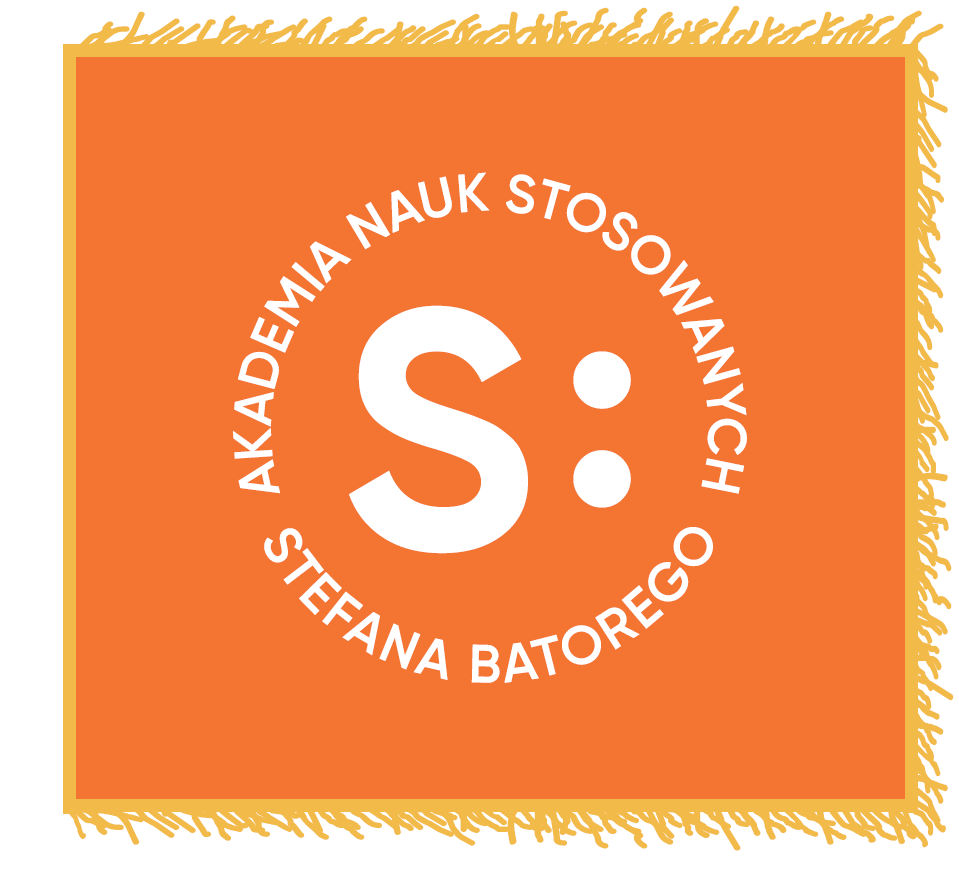 Załącznik nr 2 do Statutu Uczeni z dn. 25.06.2024 r. 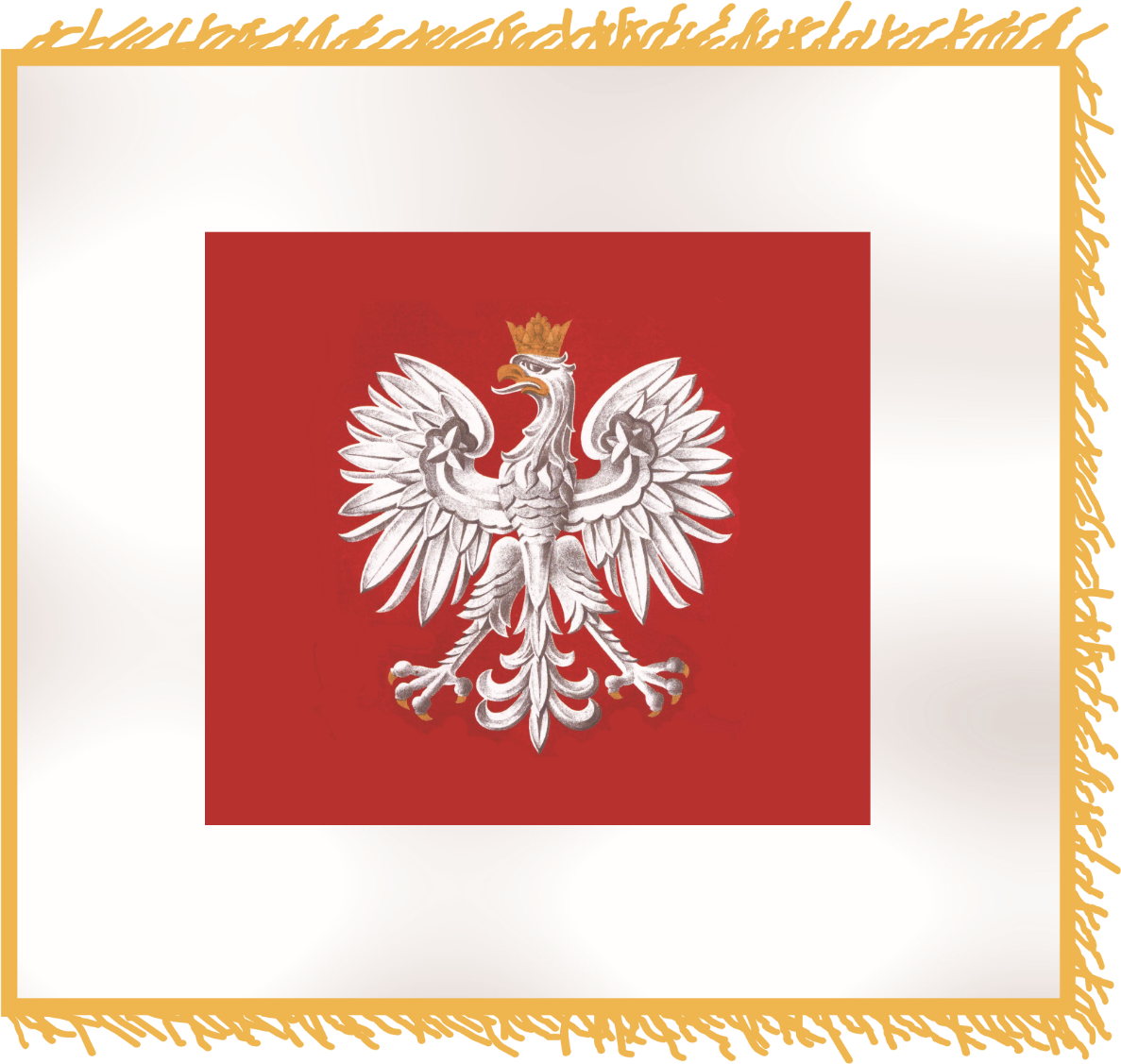 